Building Regulation ApplicationPlease read the notes on the reverse side of this form or consult the office indicated on page 3Updated: Oct 2023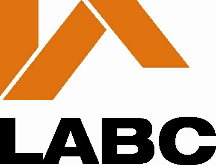 THE BUILDING ACT 1984THE BUILDING SAFETY ACT 2022THE BUILDING REGULATIONS 2010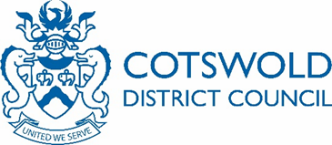 PLEASE TYPE OR USE BLOCK CAPITALSPLEASE TYPE OR USE BLOCK CAPITALSPLEASE TYPE OR USE BLOCK CAPITALSPLEASE TYPE OR USE BLOCK CAPITALSPLEASE TYPE OR USE BLOCK CAPITALSPLEASE TYPE OR USE BLOCK CAPITALSPLEASE TYPE OR USE BLOCK CAPITALSPLEASE TYPE OR USE BLOCK CAPITALSPLEASE TYPE OR USE BLOCK CAPITALSPLEASE TYPE OR USE BLOCK CAPITALSPLEASE TYPE OR USE BLOCK CAPITALSPLEASE TYPE OR USE BLOCK CAPITALSPLEASE TYPE OR USE BLOCK CAPITALSPLEASE TYPE OR USE BLOCK CAPITALSPLEASE TYPE OR USE BLOCK CAPITALSPLEASE TYPE OR USE BLOCK CAPITALSPLEASE TYPE OR USE BLOCK CAPITALSPLEASE TYPE OR USE BLOCK CAPITALSPLEASE TYPE OR USE BLOCK CAPITALSPLEASE TYPE OR USE BLOCK CAPITALSPLEASE TYPE OR USE BLOCK CAPITALSPLEASE TYPE OR USE BLOCK CAPITALSPLEASE TYPE OR USE BLOCK CAPITALSPLEASE TYPE OR USE BLOCK CAPITALSPLEASE TYPE OR USE BLOCK CAPITALSPLEASE TYPE OR USE BLOCK CAPITALSPLEASE TYPE OR USE BLOCK CAPITALSPLEASE TYPE OR USE BLOCK CAPITALSPLEASE TYPE OR USE BLOCK CAPITALSPLEASE TYPE OR USE BLOCK CAPITALSPLEASE TYPE OR USE BLOCK CAPITALSPLEASE TYPE OR USE BLOCK CAPITALSPLEASE TYPE OR USE BLOCK CAPITALSPLEASE TYPE OR USE BLOCK CAPITALSPLEASE TYPE OR USE BLOCK CAPITALSPLEASE TYPE OR USE BLOCK CAPITALSPLEASE TYPE OR USE BLOCK CAPITALSPLEASE TYPE OR USE BLOCK CAPITALSPLEASE TYPE OR USE BLOCK CAPITALSPLEASE TYPE OR USE BLOCK CAPITALSPLEASE TYPE OR USE BLOCK CAPITALSPLEASE TYPE OR USE BLOCK CAPITALSPLEASE TYPE OR USE BLOCK CAPITALSPLEASE TYPE OR USE BLOCK CAPITALS1Submission details (tick as appropriate)Submission details (tick as appropriate)Submission details (tick as appropriate)Submission details (tick as appropriate)Submission details (tick as appropriate)Submission details (tick as appropriate)Submission details (tick as appropriate)Submission details (tick as appropriate)Submission details (tick as appropriate)Submission details (tick as appropriate)Submission details (tick as appropriate)Submission details (tick as appropriate)Submission details (tick as appropriate)Submission details (tick as appropriate)Submission details (tick as appropriate)Submission details (tick as appropriate)Submission details (tick as appropriate)Submission details (tick as appropriate)Submission details (tick as appropriate)Submission details (tick as appropriate)Submission details (tick as appropriate)Submission details (tick as appropriate)Submission details (tick as appropriate)Submission details (tick as appropriate)Submission details (tick as appropriate)Submission details (tick as appropriate)Submission details (tick as appropriate)Submission details (tick as appropriate)Submission details (tick as appropriate)Submission details (tick as appropriate)Submission details (tick as appropriate)Submission details (tick as appropriate)Submission details (tick as appropriate)Submission details (tick as appropriate)Submission details (tick as appropriate)Submission details (tick as appropriate)Submission details (tick as appropriate)Submission details (tick as appropriate)Submission details (tick as appropriate)Submission details (tick as appropriate)Submission details (tick as appropriate)Submission details (tick as appropriate)Submission details (tick as appropriate)Submission details (tick as appropriate)Full PlansFull PlansFull PlansFull PlansFull PlansFull PlansFull PlansFull PlansOffice use:Office use:Office use:Office use:Office use:Office use:Office use:Office use:Office use:Office use:Office use:Office use:Office use:Office use:Office use:Office use:Office use:Office use:Office use:Office use:Office use:Office use:Office use:Office use:Office use:Office use:Office use:Office use:Office use:Office use:2The address of the Site / Premises:The address of the Site / Premises:The address of the Site / Premises:The address of the Site / Premises:The address of the Site / Premises:The address of the Site / Premises:The address of the Site / Premises:The address of the Site / Premises:The address of the Site / Premises:The address of the Site / Premises:The address of the Site / Premises:The address of the Site / Premises:The address of the Site / Premises:The address of the Site / Premises:The address of the Site / Premises:The address of the Site / Premises:The address of the Site / Premises:The address of the Site / Premises:The address of the Site / Premises:The address of the Site / Premises:The address of the Site / Premises:The address of the Site / Premises:The address of the Site / Premises:The address of the Site / Premises:The address of the Site / Premises:The address of the Site / Premises:The address of the Site / Premises:The address of the Site / Premises:The address of the Site / Premises:The address of the Site / Premises:The address of the Site / Premises:The address of the Site / Premises:The address of the Site / Premises:The address of the Site / Premises:The address of the Site / Premises:The address of the Site / Premises:The address of the Site / Premises:The address of the Site / Premises:The address of the Site / Premises:The address of the Site / Premises:The address of the Site / Premises:The address of the Site / Premises:The address of the Site / Premises:The address of the Site / Premises:Address:Address:Address:Address:Address:Postcode:Postcode:Postcode:Postcode:Approx age of the property:       Approx age of the property:       Approx age of the property:       Approx age of the property:       Approx age of the property:       Approx age of the property:       Approx age of the property:       Approx age of the property:       Approx age of the property:       Approx age of the property:       Approx age of the property:       Approx age of the property:       Approx age of the property:       Approx age of the property:       Approx age of the property:       Approx age of the property:       Approx age of the property:       Approx age of the property:       Approx age of the property:       Approx age of the property:       Approx age of the property:       Approx age of the property:       Approx age of the property:       Approx age of the property:       Approx age of the property:       Approx age of the property:       Approx age of the property:       Approx age of the property:       Approx age of the property:       Approx age of the property:       Note: A location plan sufficient to readily identify the site should be includedNote: A location plan sufficient to readily identify the site should be includedNote: A location plan sufficient to readily identify the site should be includedNote: A location plan sufficient to readily identify the site should be includedNote: A location plan sufficient to readily identify the site should be includedNote: A location plan sufficient to readily identify the site should be includedNote: A location plan sufficient to readily identify the site should be includedNote: A location plan sufficient to readily identify the site should be includedNote: A location plan sufficient to readily identify the site should be includedNote: A location plan sufficient to readily identify the site should be includedNote: A location plan sufficient to readily identify the site should be includedNote: A location plan sufficient to readily identify the site should be includedNote: A location plan sufficient to readily identify the site should be includedNote: A location plan sufficient to readily identify the site should be includedNote: A location plan sufficient to readily identify the site should be includedNote: A location plan sufficient to readily identify the site should be includedNote: A location plan sufficient to readily identify the site should be includedNote: A location plan sufficient to readily identify the site should be includedNote: A location plan sufficient to readily identify the site should be includedNote: A location plan sufficient to readily identify the site should be includedNote: A location plan sufficient to readily identify the site should be includedNote: A location plan sufficient to readily identify the site should be includedNote: A location plan sufficient to readily identify the site should be includedNote: A location plan sufficient to readily identify the site should be includedNote: A location plan sufficient to readily identify the site should be includedNote: A location plan sufficient to readily identify the site should be includedNote: A location plan sufficient to readily identify the site should be includedNote: A location plan sufficient to readily identify the site should be includedNote: A location plan sufficient to readily identify the site should be includedNote: A location plan sufficient to readily identify the site should be includedNote: A location plan sufficient to readily identify the site should be includedNote: A location plan sufficient to readily identify the site should be includedNote: A location plan sufficient to readily identify the site should be includedNote: A location plan sufficient to readily identify the site should be includedNote: A location plan sufficient to readily identify the site should be includedNote: A location plan sufficient to readily identify the site should be includedNote: A location plan sufficient to readily identify the site should be includedNote: A location plan sufficient to readily identify the site should be includedNote: A location plan sufficient to readily identify the site should be includedNote: A location plan sufficient to readily identify the site should be includedNote: A location plan sufficient to readily identify the site should be includedNote: A location plan sufficient to readily identify the site should be includedNote: A location plan sufficient to readily identify the site should be includedNote: A location plan sufficient to readily identify the site should be included3Full description of the work (e.g. single storey extension to enlarge the lounge)Full description of the work (e.g. single storey extension to enlarge the lounge)Full description of the work (e.g. single storey extension to enlarge the lounge)Full description of the work (e.g. single storey extension to enlarge the lounge)Full description of the work (e.g. single storey extension to enlarge the lounge)Full description of the work (e.g. single storey extension to enlarge the lounge)Full description of the work (e.g. single storey extension to enlarge the lounge)Full description of the work (e.g. single storey extension to enlarge the lounge)Full description of the work (e.g. single storey extension to enlarge the lounge)Full description of the work (e.g. single storey extension to enlarge the lounge)Full description of the work (e.g. single storey extension to enlarge the lounge)Full description of the work (e.g. single storey extension to enlarge the lounge)Full description of the work (e.g. single storey extension to enlarge the lounge)Full description of the work (e.g. single storey extension to enlarge the lounge)Full description of the work (e.g. single storey extension to enlarge the lounge)Full description of the work (e.g. single storey extension to enlarge the lounge)Full description of the work (e.g. single storey extension to enlarge the lounge)Full description of the work (e.g. single storey extension to enlarge the lounge)Full description of the work (e.g. single storey extension to enlarge the lounge)Full description of the work (e.g. single storey extension to enlarge the lounge)Full description of the work (e.g. single storey extension to enlarge the lounge)Full description of the work (e.g. single storey extension to enlarge the lounge)Full description of the work (e.g. single storey extension to enlarge the lounge)Full description of the work (e.g. single storey extension to enlarge the lounge)Full description of the work (e.g. single storey extension to enlarge the lounge)Full description of the work (e.g. single storey extension to enlarge the lounge)Full description of the work (e.g. single storey extension to enlarge the lounge)Full description of the work (e.g. single storey extension to enlarge the lounge)Full description of the work (e.g. single storey extension to enlarge the lounge)Full description of the work (e.g. single storey extension to enlarge the lounge)Full description of the work (e.g. single storey extension to enlarge the lounge)Full description of the work (e.g. single storey extension to enlarge the lounge)Full description of the work (e.g. single storey extension to enlarge the lounge)Full description of the work (e.g. single storey extension to enlarge the lounge)Full description of the work (e.g. single storey extension to enlarge the lounge)Full description of the work (e.g. single storey extension to enlarge the lounge)Full description of the work (e.g. single storey extension to enlarge the lounge)Full description of the work (e.g. single storey extension to enlarge the lounge)Full description of the work (e.g. single storey extension to enlarge the lounge)Full description of the work (e.g. single storey extension to enlarge the lounge)Full description of the work (e.g. single storey extension to enlarge the lounge)Full description of the work (e.g. single storey extension to enlarge the lounge)Full description of the work (e.g. single storey extension to enlarge the lounge)Full description of the work (e.g. single storey extension to enlarge the lounge)Start date if known:Start date if known:Start date if known:Start date if known:Start date if known:Start date if known:Start date if known:Start date if known:Start date if known:Start date if known:Start date if known:Start date if known:Start date if known:Start date if known:Start date if known:Start date if known:Start date if known:No of storeys:No of storeys:No of storeys:No of storeys:No of storeys:No of storeys:No of storeys:No of storeys:4Applicant’s / Client’s details (please give  name and contact details. Where the Applicant is not the Client please also provide the Client’s contact details)ApplicantApplicant’s / Client’s details (please give  name and contact details. Where the Applicant is not the Client please also provide the Client’s contact details)ApplicantApplicant’s / Client’s details (please give  name and contact details. Where the Applicant is not the Client please also provide the Client’s contact details)ApplicantApplicant’s / Client’s details (please give  name and contact details. Where the Applicant is not the Client please also provide the Client’s contact details)ApplicantApplicant’s / Client’s details (please give  name and contact details. Where the Applicant is not the Client please also provide the Client’s contact details)ApplicantApplicant’s / Client’s details (please give  name and contact details. Where the Applicant is not the Client please also provide the Client’s contact details)ApplicantApplicant’s / Client’s details (please give  name and contact details. Where the Applicant is not the Client please also provide the Client’s contact details)ApplicantApplicant’s / Client’s details (please give  name and contact details. Where the Applicant is not the Client please also provide the Client’s contact details)ApplicantApplicant’s / Client’s details (please give  name and contact details. Where the Applicant is not the Client please also provide the Client’s contact details)ApplicantApplicant’s / Client’s details (please give  name and contact details. Where the Applicant is not the Client please also provide the Client’s contact details)ApplicantApplicant’s / Client’s details (please give  name and contact details. Where the Applicant is not the Client please also provide the Client’s contact details)ApplicantApplicant’s / Client’s details (please give  name and contact details. Where the Applicant is not the Client please also provide the Client’s contact details)ApplicantApplicant’s / Client’s details (please give  name and contact details. Where the Applicant is not the Client please also provide the Client’s contact details)ApplicantApplicant’s / Client’s details (please give  name and contact details. Where the Applicant is not the Client please also provide the Client’s contact details)ApplicantApplicant’s / Client’s details (please give  name and contact details. Where the Applicant is not the Client please also provide the Client’s contact details)ApplicantApplicant’s / Client’s details (please give  name and contact details. Where the Applicant is not the Client please also provide the Client’s contact details)ApplicantApplicant’s / Client’s details (please give  name and contact details. Where the Applicant is not the Client please also provide the Client’s contact details)ApplicantApplicant’s / Client’s details (please give  name and contact details. Where the Applicant is not the Client please also provide the Client’s contact details)ApplicantApplicant’s / Client’s details (please give  name and contact details. Where the Applicant is not the Client please also provide the Client’s contact details)ApplicantApplicant’s / Client’s details (please give  name and contact details. Where the Applicant is not the Client please also provide the Client’s contact details)ApplicantApplicant’s / Client’s details (please give  name and contact details. Where the Applicant is not the Client please also provide the Client’s contact details)ApplicantApplicant’s / Client’s details (please give  name and contact details. Where the Applicant is not the Client please also provide the Client’s contact details)ApplicantApplicant’s / Client’s details (please give  name and contact details. Where the Applicant is not the Client please also provide the Client’s contact details)ApplicantApplicant’s / Client’s details (please give  name and contact details. Where the Applicant is not the Client please also provide the Client’s contact details)ApplicantApplicant’s / Client’s details (please give  name and contact details. Where the Applicant is not the Client please also provide the Client’s contact details)ApplicantApplicant’s / Client’s details (please give  name and contact details. Where the Applicant is not the Client please also provide the Client’s contact details)ApplicantApplicant’s / Client’s details (please give  name and contact details. Where the Applicant is not the Client please also provide the Client’s contact details)ApplicantApplicant’s / Client’s details (please give  name and contact details. Where the Applicant is not the Client please also provide the Client’s contact details)ApplicantApplicant’s / Client’s details (please give  name and contact details. Where the Applicant is not the Client please also provide the Client’s contact details)ApplicantApplicant’s / Client’s details (please give  name and contact details. Where the Applicant is not the Client please also provide the Client’s contact details)ApplicantApplicant’s / Client’s details (please give  name and contact details. Where the Applicant is not the Client please also provide the Client’s contact details)ApplicantApplicant’s / Client’s details (please give  name and contact details. Where the Applicant is not the Client please also provide the Client’s contact details)ApplicantApplicant’s / Client’s details (please give  name and contact details. Where the Applicant is not the Client please also provide the Client’s contact details)ApplicantApplicant’s / Client’s details (please give  name and contact details. Where the Applicant is not the Client please also provide the Client’s contact details)ApplicantApplicant’s / Client’s details (please give  name and contact details. Where the Applicant is not the Client please also provide the Client’s contact details)ApplicantApplicant’s / Client’s details (please give  name and contact details. Where the Applicant is not the Client please also provide the Client’s contact details)ApplicantApplicant’s / Client’s details (please give  name and contact details. Where the Applicant is not the Client please also provide the Client’s contact details)ApplicantApplicant’s / Client’s details (please give  name and contact details. Where the Applicant is not the Client please also provide the Client’s contact details)ApplicantApplicant’s / Client’s details (please give  name and contact details. Where the Applicant is not the Client please also provide the Client’s contact details)ApplicantApplicant’s / Client’s details (please give  name and contact details. Where the Applicant is not the Client please also provide the Client’s contact details)ApplicantApplicant’s / Client’s details (please give  name and contact details. Where the Applicant is not the Client please also provide the Client’s contact details)ApplicantApplicant’s / Client’s details (please give  name and contact details. Where the Applicant is not the Client please also provide the Client’s contact details)ApplicantApplicant’s / Client’s details (please give  name and contact details. Where the Applicant is not the Client please also provide the Client’s contact details)ApplicantApplicant’s / Client’s details (please give  name and contact details. Where the Applicant is not the Client please also provide the Client’s contact details)ApplicantName:Name:Name:Name:Name:Name:Name:Name:Name:Name:Address:Address:Address:Address:Address:Address:Address:Address:Address:Address:Postcode:Postcode:Postcode:Postcode:Postcode:Postcode:Postcode:Postcode:Postcode:Postcode:Tel/MobTel/MobTel/MobTel/MobTel/MobEmail:Email:Email:Email:Email:Email:Email:Email:Email:Email:ClientClientClientClientClientClientClientClientClientClientName:Name:Name:Name:Name:Name:Name:Name:Name:Name:Address:Address:Address:Address:Address:Address:Address:Address:Address:Address:Postcode:Postcode:Postcode:Postcode:Postcode:Postcode:Postcode:Postcode:Postcode:Postcode:Tel/MobTel/MobTel/MobTel/MobTel/MobEmail:Email:Email:Email:Email:Email:Email:Email:Email:Email:5Agent’s details (if applicable) Please give details of the person dealing with the project.Agent’s details (if applicable) Please give details of the person dealing with the project.Agent’s details (if applicable) Please give details of the person dealing with the project.Agent’s details (if applicable) Please give details of the person dealing with the project.Agent’s details (if applicable) Please give details of the person dealing with the project.Agent’s details (if applicable) Please give details of the person dealing with the project.Agent’s details (if applicable) Please give details of the person dealing with the project.Agent’s details (if applicable) Please give details of the person dealing with the project.Agent’s details (if applicable) Please give details of the person dealing with the project.Agent’s details (if applicable) Please give details of the person dealing with the project.Agent’s details (if applicable) Please give details of the person dealing with the project.Agent’s details (if applicable) Please give details of the person dealing with the project.Agent’s details (if applicable) Please give details of the person dealing with the project.Agent’s details (if applicable) Please give details of the person dealing with the project.Agent’s details (if applicable) Please give details of the person dealing with the project.Agent’s details (if applicable) Please give details of the person dealing with the project.Agent’s details (if applicable) Please give details of the person dealing with the project.Agent’s details (if applicable) Please give details of the person dealing with the project.Agent’s details (if applicable) Please give details of the person dealing with the project.Agent’s details (if applicable) Please give details of the person dealing with the project.Agent’s details (if applicable) Please give details of the person dealing with the project.Agent’s details (if applicable) Please give details of the person dealing with the project.Agent’s details (if applicable) Please give details of the person dealing with the project.Agent’s details (if applicable) Please give details of the person dealing with the project.Agent’s details (if applicable) Please give details of the person dealing with the project.Agent’s details (if applicable) Please give details of the person dealing with the project.Agent’s details (if applicable) Please give details of the person dealing with the project.Agent’s details (if applicable) Please give details of the person dealing with the project.Agent’s details (if applicable) Please give details of the person dealing with the project.Agent’s details (if applicable) Please give details of the person dealing with the project.Agent’s details (if applicable) Please give details of the person dealing with the project.Agent’s details (if applicable) Please give details of the person dealing with the project.Agent’s details (if applicable) Please give details of the person dealing with the project.Agent’s details (if applicable) Please give details of the person dealing with the project.Agent’s details (if applicable) Please give details of the person dealing with the project.Agent’s details (if applicable) Please give details of the person dealing with the project.Agent’s details (if applicable) Please give details of the person dealing with the project.Agent’s details (if applicable) Please give details of the person dealing with the project.Agent’s details (if applicable) Please give details of the person dealing with the project.Agent’s details (if applicable) Please give details of the person dealing with the project.Agent’s details (if applicable) Please give details of the person dealing with the project.Agent’s details (if applicable) Please give details of the person dealing with the project.Agent’s details (if applicable) Please give details of the person dealing with the project.Agent’s details (if applicable) Please give details of the person dealing with the project.Company:Company:Company:Company:Company:Company:Company:Company:Company:Company:Contact Name:Contact Name:Contact Name:Contact Name:Contact Name:Contact Name:Contact Name:Contact Name:Address:Address:Address:Address:Address:Address:Address:Address:Address:Address:Postcode:Postcode:Postcode:Postcode:Postcode:Postcode:Postcode:Postcode:Postcode:Postcode:Tel/MobTel/MobTel/MobTel/MobTel/MobTel/MobEmail:Email:Email:Email:Email:Email:Email:Email:Email:Email:6Contractor / Builders details (please provide the contact details of the principal contractor / builder for these works).Contractor / Builders details (please provide the contact details of the principal contractor / builder for these works).Contractor / Builders details (please provide the contact details of the principal contractor / builder for these works).Contractor / Builders details (please provide the contact details of the principal contractor / builder for these works).Contractor / Builders details (please provide the contact details of the principal contractor / builder for these works).Contractor / Builders details (please provide the contact details of the principal contractor / builder for these works).Contractor / Builders details (please provide the contact details of the principal contractor / builder for these works).Contractor / Builders details (please provide the contact details of the principal contractor / builder for these works).Contractor / Builders details (please provide the contact details of the principal contractor / builder for these works).Contractor / Builders details (please provide the contact details of the principal contractor / builder for these works).Contractor / Builders details (please provide the contact details of the principal contractor / builder for these works).Contractor / Builders details (please provide the contact details of the principal contractor / builder for these works).Contractor / Builders details (please provide the contact details of the principal contractor / builder for these works).Contractor / Builders details (please provide the contact details of the principal contractor / builder for these works).Contractor / Builders details (please provide the contact details of the principal contractor / builder for these works).Contractor / Builders details (please provide the contact details of the principal contractor / builder for these works).Contractor / Builders details (please provide the contact details of the principal contractor / builder for these works).Contractor / Builders details (please provide the contact details of the principal contractor / builder for these works).Contractor / Builders details (please provide the contact details of the principal contractor / builder for these works).Contractor / Builders details (please provide the contact details of the principal contractor / builder for these works).Contractor / Builders details (please provide the contact details of the principal contractor / builder for these works).Contractor / Builders details (please provide the contact details of the principal contractor / builder for these works).Contractor / Builders details (please provide the contact details of the principal contractor / builder for these works).Contractor / Builders details (please provide the contact details of the principal contractor / builder for these works).Contractor / Builders details (please provide the contact details of the principal contractor / builder for these works).Contractor / Builders details (please provide the contact details of the principal contractor / builder for these works).Contractor / Builders details (please provide the contact details of the principal contractor / builder for these works).Contractor / Builders details (please provide the contact details of the principal contractor / builder for these works).Contractor / Builders details (please provide the contact details of the principal contractor / builder for these works).Contractor / Builders details (please provide the contact details of the principal contractor / builder for these works).Contractor / Builders details (please provide the contact details of the principal contractor / builder for these works).Contractor / Builders details (please provide the contact details of the principal contractor / builder for these works).Contractor / Builders details (please provide the contact details of the principal contractor / builder for these works).Contractor / Builders details (please provide the contact details of the principal contractor / builder for these works).Contractor / Builders details (please provide the contact details of the principal contractor / builder for these works).Contractor / Builders details (please provide the contact details of the principal contractor / builder for these works).Contractor / Builders details (please provide the contact details of the principal contractor / builder for these works).Contractor / Builders details (please provide the contact details of the principal contractor / builder for these works).Contractor / Builders details (please provide the contact details of the principal contractor / builder for these works).Contractor / Builders details (please provide the contact details of the principal contractor / builder for these works).Contractor / Builders details (please provide the contact details of the principal contractor / builder for these works).Contractor / Builders details (please provide the contact details of the principal contractor / builder for these works).Contractor / Builders details (please provide the contact details of the principal contractor / builder for these works).Contractor / Builders details (please provide the contact details of the principal contractor / builder for these works).Company:Company:Company:Company:Company:Company:Company:Company:Company:Address:Address:Address:Address:Address:Address:Address:Address:Address:Postcode:Postcode:Postcode:Postcode:Postcode:Postcode:Postcode:Postcode:Postcode:Email:Email:Email:Email:Email:Email:Email:Email:Email:Tel/Mob:Tel/Mob:Tel/Mob:Tel/Mob:Tel/Mob:7Use of building (e.g. Dwelling, office or shop etc)Use of building (e.g. Dwelling, office or shop etc)Use of building (e.g. Dwelling, office or shop etc)Use of building (e.g. Dwelling, office or shop etc)Use of building (e.g. Dwelling, office or shop etc)Use of building (e.g. Dwelling, office or shop etc)Use of building (e.g. Dwelling, office or shop etc)Use of building (e.g. Dwelling, office or shop etc)Use of building (e.g. Dwelling, office or shop etc)Use of building (e.g. Dwelling, office or shop etc)Use of building (e.g. Dwelling, office or shop etc)Use of building (e.g. Dwelling, office or shop etc)Use of building (e.g. Dwelling, office or shop etc)Use of building (e.g. Dwelling, office or shop etc)Use of building (e.g. Dwelling, office or shop etc)Use of building (e.g. Dwelling, office or shop etc)Use of building (e.g. Dwelling, office or shop etc)Use of building (e.g. Dwelling, office or shop etc)Use of building (e.g. Dwelling, office or shop etc)Use of building (e.g. Dwelling, office or shop etc)Use of building (e.g. Dwelling, office or shop etc)Use of building (e.g. Dwelling, office or shop etc)Use of building (e.g. Dwelling, office or shop etc)Use of building (e.g. Dwelling, office or shop etc)Use of building (e.g. Dwelling, office or shop etc)Use of building (e.g. Dwelling, office or shop etc)Use of building (e.g. Dwelling, office or shop etc)Use of building (e.g. Dwelling, office or shop etc)Use of building (e.g. Dwelling, office or shop etc)Use of building (e.g. Dwelling, office or shop etc)Use of building (e.g. Dwelling, office or shop etc)Use of building (e.g. Dwelling, office or shop etc)Use of building (e.g. Dwelling, office or shop etc)Use of building (e.g. Dwelling, office or shop etc)Use of building (e.g. Dwelling, office or shop etc)Use of building (e.g. Dwelling, office or shop etc)Use of building (e.g. Dwelling, office or shop etc)Use of building (e.g. Dwelling, office or shop etc)Use of building (e.g. Dwelling, office or shop etc)Use of building (e.g. Dwelling, office or shop etc)Use of building (e.g. Dwelling, office or shop etc)Use of building (e.g. Dwelling, office or shop etc)Use of building (e.g. Dwelling, office or shop etc)Use of building (e.g. Dwelling, office or shop etc)Present use:Present use:Present use:Present use:Present use:Present use:Proposed use:Proposed use:Proposed use:Proposed use:Proposed use:Proposed use:Proposed use:Proposed use:Proposed use:Proposed use:Proposed use:Proposed use:Will the Regulatory Reform (Fire Safety Order) 2005 apply to this building after the building is completed:  (e.g. hotels, factories, offices, shops etc)                        YES       NO Will the Regulatory Reform (Fire Safety Order) 2005 apply to this building after the building is completed:  (e.g. hotels, factories, offices, shops etc)                        YES       NO Will the Regulatory Reform (Fire Safety Order) 2005 apply to this building after the building is completed:  (e.g. hotels, factories, offices, shops etc)                        YES       NO Will the Regulatory Reform (Fire Safety Order) 2005 apply to this building after the building is completed:  (e.g. hotels, factories, offices, shops etc)                        YES       NO Will the Regulatory Reform (Fire Safety Order) 2005 apply to this building after the building is completed:  (e.g. hotels, factories, offices, shops etc)                        YES       NO Will the Regulatory Reform (Fire Safety Order) 2005 apply to this building after the building is completed:  (e.g. hotels, factories, offices, shops etc)                        YES       NO Will the Regulatory Reform (Fire Safety Order) 2005 apply to this building after the building is completed:  (e.g. hotels, factories, offices, shops etc)                        YES       NO Will the Regulatory Reform (Fire Safety Order) 2005 apply to this building after the building is completed:  (e.g. hotels, factories, offices, shops etc)                        YES       NO Will the Regulatory Reform (Fire Safety Order) 2005 apply to this building after the building is completed:  (e.g. hotels, factories, offices, shops etc)                        YES       NO Will the Regulatory Reform (Fire Safety Order) 2005 apply to this building after the building is completed:  (e.g. hotels, factories, offices, shops etc)                        YES       NO Will the Regulatory Reform (Fire Safety Order) 2005 apply to this building after the building is completed:  (e.g. hotels, factories, offices, shops etc)                        YES       NO Will the Regulatory Reform (Fire Safety Order) 2005 apply to this building after the building is completed:  (e.g. hotels, factories, offices, shops etc)                        YES       NO Will the Regulatory Reform (Fire Safety Order) 2005 apply to this building after the building is completed:  (e.g. hotels, factories, offices, shops etc)                        YES       NO Will the Regulatory Reform (Fire Safety Order) 2005 apply to this building after the building is completed:  (e.g. hotels, factories, offices, shops etc)                        YES       NO Will the Regulatory Reform (Fire Safety Order) 2005 apply to this building after the building is completed:  (e.g. hotels, factories, offices, shops etc)                        YES       NO Will the Regulatory Reform (Fire Safety Order) 2005 apply to this building after the building is completed:  (e.g. hotels, factories, offices, shops etc)                        YES       NO Will the Regulatory Reform (Fire Safety Order) 2005 apply to this building after the building is completed:  (e.g. hotels, factories, offices, shops etc)                        YES       NO Will the Regulatory Reform (Fire Safety Order) 2005 apply to this building after the building is completed:  (e.g. hotels, factories, offices, shops etc)                        YES       NO Will the Regulatory Reform (Fire Safety Order) 2005 apply to this building after the building is completed:  (e.g. hotels, factories, offices, shops etc)                        YES       NO Will the Regulatory Reform (Fire Safety Order) 2005 apply to this building after the building is completed:  (e.g. hotels, factories, offices, shops etc)                        YES       NO Will the Regulatory Reform (Fire Safety Order) 2005 apply to this building after the building is completed:  (e.g. hotels, factories, offices, shops etc)                        YES       NO Will the Regulatory Reform (Fire Safety Order) 2005 apply to this building after the building is completed:  (e.g. hotels, factories, offices, shops etc)                        YES       NO Will the Regulatory Reform (Fire Safety Order) 2005 apply to this building after the building is completed:  (e.g. hotels, factories, offices, shops etc)                        YES       NO Will the Regulatory Reform (Fire Safety Order) 2005 apply to this building after the building is completed:  (e.g. hotels, factories, offices, shops etc)                        YES       NO Will the Regulatory Reform (Fire Safety Order) 2005 apply to this building after the building is completed:  (e.g. hotels, factories, offices, shops etc)                        YES       NO Will the Regulatory Reform (Fire Safety Order) 2005 apply to this building after the building is completed:  (e.g. hotels, factories, offices, shops etc)                        YES       NO Will the Regulatory Reform (Fire Safety Order) 2005 apply to this building after the building is completed:  (e.g. hotels, factories, offices, shops etc)                        YES       NO Will the Regulatory Reform (Fire Safety Order) 2005 apply to this building after the building is completed:  (e.g. hotels, factories, offices, shops etc)                        YES       NO Will the Regulatory Reform (Fire Safety Order) 2005 apply to this building after the building is completed:  (e.g. hotels, factories, offices, shops etc)                        YES       NO Will the Regulatory Reform (Fire Safety Order) 2005 apply to this building after the building is completed:  (e.g. hotels, factories, offices, shops etc)                        YES       NO Will the Regulatory Reform (Fire Safety Order) 2005 apply to this building after the building is completed:  (e.g. hotels, factories, offices, shops etc)                        YES       NO Will the Regulatory Reform (Fire Safety Order) 2005 apply to this building after the building is completed:  (e.g. hotels, factories, offices, shops etc)                        YES       NO Will the Regulatory Reform (Fire Safety Order) 2005 apply to this building after the building is completed:  (e.g. hotels, factories, offices, shops etc)                        YES       NO Will the Regulatory Reform (Fire Safety Order) 2005 apply to this building after the building is completed:  (e.g. hotels, factories, offices, shops etc)                        YES       NO Will the Regulatory Reform (Fire Safety Order) 2005 apply to this building after the building is completed:  (e.g. hotels, factories, offices, shops etc)                        YES       NO Will the Regulatory Reform (Fire Safety Order) 2005 apply to this building after the building is completed:  (e.g. hotels, factories, offices, shops etc)                        YES       NO Will the Regulatory Reform (Fire Safety Order) 2005 apply to this building after the building is completed:  (e.g. hotels, factories, offices, shops etc)                        YES       NO Will the Regulatory Reform (Fire Safety Order) 2005 apply to this building after the building is completed:  (e.g. hotels, factories, offices, shops etc)                        YES       NO Will the Regulatory Reform (Fire Safety Order) 2005 apply to this building after the building is completed:  (e.g. hotels, factories, offices, shops etc)                        YES       NO Will the Regulatory Reform (Fire Safety Order) 2005 apply to this building after the building is completed:  (e.g. hotels, factories, offices, shops etc)                        YES       NO Will the Regulatory Reform (Fire Safety Order) 2005 apply to this building after the building is completed:  (e.g. hotels, factories, offices, shops etc)                        YES       NO Will the Regulatory Reform (Fire Safety Order) 2005 apply to this building after the building is completed:  (e.g. hotels, factories, offices, shops etc)                        YES       NO Will the Regulatory Reform (Fire Safety Order) 2005 apply to this building after the building is completed:  (e.g. hotels, factories, offices, shops etc)                        YES       NO Will the Regulatory Reform (Fire Safety Order) 2005 apply to this building after the building is completed:  (e.g. hotels, factories, offices, shops etc)                        YES       NO 8Requirements (applications for building control approval with full plans only)Requirements (applications for building control approval with full plans only)Requirements (applications for building control approval with full plans only)Requirements (applications for building control approval with full plans only)Requirements (applications for building control approval with full plans only)Requirements (applications for building control approval with full plans only)Requirements (applications for building control approval with full plans only)Requirements (applications for building control approval with full plans only)Requirements (applications for building control approval with full plans only)Requirements (applications for building control approval with full plans only)Requirements (applications for building control approval with full plans only)Requirements (applications for building control approval with full plans only)Requirements (applications for building control approval with full plans only)Requirements (applications for building control approval with full plans only)Requirements (applications for building control approval with full plans only)Requirements (applications for building control approval with full plans only)Requirements (applications for building control approval with full plans only)Requirements (applications for building control approval with full plans only)Requirements (applications for building control approval with full plans only)Requirements (applications for building control approval with full plans only)Requirements (applications for building control approval with full plans only)Requirements (applications for building control approval with full plans only)Requirements (applications for building control approval with full plans only)Requirements (applications for building control approval with full plans only)Requirements (applications for building control approval with full plans only)Requirements (applications for building control approval with full plans only)Requirements (applications for building control approval with full plans only)Requirements (applications for building control approval with full plans only)Requirements (applications for building control approval with full plans only)Requirements (applications for building control approval with full plans only)Requirements (applications for building control approval with full plans only)Requirements (applications for building control approval with full plans only)Requirements (applications for building control approval with full plans only)Requirements (applications for building control approval with full plans only)Requirements (applications for building control approval with full plans only)Requirements (applications for building control approval with full plans only)Requirements (applications for building control approval with full plans only)Requirements (applications for building control approval with full plans only)Requirements (applications for building control approval with full plans only)Requirements (applications for building control approval with full plans only)Requirements (applications for building control approval with full plans only)Requirements (applications for building control approval with full plans only)Requirements (applications for building control approval with full plans only)Requirements (applications for building control approval with full plans only)Do you consent to the application being granted subject to Requirements where appropriate?                                                                                                                                        YES      NO  Do you consent to the application being granted subject to Requirements where appropriate?                                                                                                                                        YES      NO  Do you consent to the application being granted subject to Requirements where appropriate?                                                                                                                                        YES      NO  Do you consent to the application being granted subject to Requirements where appropriate?                                                                                                                                        YES      NO  Do you consent to the application being granted subject to Requirements where appropriate?                                                                                                                                        YES      NO  Do you consent to the application being granted subject to Requirements where appropriate?                                                                                                                                        YES      NO  Do you consent to the application being granted subject to Requirements where appropriate?                                                                                                                                        YES      NO  Do you consent to the application being granted subject to Requirements where appropriate?                                                                                                                                        YES      NO  Do you consent to the application being granted subject to Requirements where appropriate?                                                                                                                                        YES      NO  Do you consent to the application being granted subject to Requirements where appropriate?                                                                                                                                        YES      NO  Do you consent to the application being granted subject to Requirements where appropriate?                                                                                                                                        YES      NO  Do you consent to the application being granted subject to Requirements where appropriate?                                                                                                                                        YES      NO  Do you consent to the application being granted subject to Requirements where appropriate?                                                                                                                                        YES      NO  Do you consent to the application being granted subject to Requirements where appropriate?                                                                                                                                        YES      NO  Do you consent to the application being granted subject to Requirements where appropriate?                                                                                                                                        YES      NO  Do you consent to the application being granted subject to Requirements where appropriate?                                                                                                                                        YES      NO  Do you consent to the application being granted subject to Requirements where appropriate?                                                                                                                                        YES      NO  Do you consent to the application being granted subject to Requirements where appropriate?                                                                                                                                        YES      NO  Do you consent to the application being granted subject to Requirements where appropriate?                                                                                                                                        YES      NO  Do you consent to the application being granted subject to Requirements where appropriate?                                                                                                                                        YES      NO  Do you consent to the application being granted subject to Requirements where appropriate?                                                                                                                                        YES      NO  Do you consent to the application being granted subject to Requirements where appropriate?                                                                                                                                        YES      NO  Do you consent to the application being granted subject to Requirements where appropriate?                                                                                                                                        YES      NO  Do you consent to the application being granted subject to Requirements where appropriate?                                                                                                                                        YES      NO  Do you consent to the application being granted subject to Requirements where appropriate?                                                                                                                                        YES      NO  Do you consent to the application being granted subject to Requirements where appropriate?                                                                                                                                        YES      NO  Do you consent to the application being granted subject to Requirements where appropriate?                                                                                                                                        YES      NO  Do you consent to the application being granted subject to Requirements where appropriate?                                                                                                                                        YES      NO  Do you consent to the application being granted subject to Requirements where appropriate?                                                                                                                                        YES      NO  Do you consent to the application being granted subject to Requirements where appropriate?                                                                                                                                        YES      NO  Do you consent to the application being granted subject to Requirements where appropriate?                                                                                                                                        YES      NO  Do you consent to the application being granted subject to Requirements where appropriate?                                                                                                                                        YES      NO  Do you consent to the application being granted subject to Requirements where appropriate?                                                                                                                                        YES      NO  Do you consent to the application being granted subject to Requirements where appropriate?                                                                                                                                        YES      NO  Do you consent to the application being granted subject to Requirements where appropriate?                                                                                                                                        YES      NO  Do you consent to the application being granted subject to Requirements where appropriate?                                                                                                                                        YES      NO  Do you consent to the application being granted subject to Requirements where appropriate?                                                                                                                                        YES      NO  Do you consent to the application being granted subject to Requirements where appropriate?                                                                                                                                        YES      NO  Do you consent to the application being granted subject to Requirements where appropriate?                                                                                                                                        YES      NO  Do you consent to the application being granted subject to Requirements where appropriate?                                                                                                                                        YES      NO  Do you consent to the application being granted subject to Requirements where appropriate?                                                                                                                                        YES      NO  Do you consent to the application being granted subject to Requirements where appropriate?                                                                                                                                        YES      NO  Do you consent to the application being granted subject to Requirements where appropriate?                                                                                                                                        YES      NO  Do you consent to the application being granted subject to Requirements where appropriate?                                                                                                                                        YES      NO  9Prescribed Period (applications for building control approval with full plans only)Prescribed Period (applications for building control approval with full plans only)Prescribed Period (applications for building control approval with full plans only)Prescribed Period (applications for building control approval with full plans only)Prescribed Period (applications for building control approval with full plans only)Prescribed Period (applications for building control approval with full plans only)Prescribed Period (applications for building control approval with full plans only)Prescribed Period (applications for building control approval with full plans only)Prescribed Period (applications for building control approval with full plans only)Prescribed Period (applications for building control approval with full plans only)Prescribed Period (applications for building control approval with full plans only)Prescribed Period (applications for building control approval with full plans only)Prescribed Period (applications for building control approval with full plans only)Prescribed Period (applications for building control approval with full plans only)Prescribed Period (applications for building control approval with full plans only)Prescribed Period (applications for building control approval with full plans only)Prescribed Period (applications for building control approval with full plans only)Prescribed Period (applications for building control approval with full plans only)Prescribed Period (applications for building control approval with full plans only)Prescribed Period (applications for building control approval with full plans only)Prescribed Period (applications for building control approval with full plans only)Prescribed Period (applications for building control approval with full plans only)Prescribed Period (applications for building control approval with full plans only)Prescribed Period (applications for building control approval with full plans only)Prescribed Period (applications for building control approval with full plans only)Prescribed Period (applications for building control approval with full plans only)Prescribed Period (applications for building control approval with full plans only)Prescribed Period (applications for building control approval with full plans only)Prescribed Period (applications for building control approval with full plans only)Prescribed Period (applications for building control approval with full plans only)Prescribed Period (applications for building control approval with full plans only)Prescribed Period (applications for building control approval with full plans only)Prescribed Period (applications for building control approval with full plans only)Prescribed Period (applications for building control approval with full plans only)Prescribed Period (applications for building control approval with full plans only)Prescribed Period (applications for building control approval with full plans only)Prescribed Period (applications for building control approval with full plans only)Prescribed Period (applications for building control approval with full plans only)Prescribed Period (applications for building control approval with full plans only)Prescribed Period (applications for building control approval with full plans only)Prescribed Period (applications for building control approval with full plans only)Prescribed Period (applications for building control approval with full plans only)Prescribed Period (applications for building control approval with full plans only)Prescribed Period (applications for building control approval with full plans only)The Building Act allows five weeks to give a decision on a ‘full plans’ submission.  Our aim is to process every submission as soon as possible.  In some cases we may require more information from you.  To allow you time to obtain this information, we suggest you agree to the extension of the five week period to two months.  This can be extended further by agreement.  It will not delay our processing of your information.The Building Act allows five weeks to give a decision on a ‘full plans’ submission.  Our aim is to process every submission as soon as possible.  In some cases we may require more information from you.  To allow you time to obtain this information, we suggest you agree to the extension of the five week period to two months.  This can be extended further by agreement.  It will not delay our processing of your information.The Building Act allows five weeks to give a decision on a ‘full plans’ submission.  Our aim is to process every submission as soon as possible.  In some cases we may require more information from you.  To allow you time to obtain this information, we suggest you agree to the extension of the five week period to two months.  This can be extended further by agreement.  It will not delay our processing of your information.The Building Act allows five weeks to give a decision on a ‘full plans’ submission.  Our aim is to process every submission as soon as possible.  In some cases we may require more information from you.  To allow you time to obtain this information, we suggest you agree to the extension of the five week period to two months.  This can be extended further by agreement.  It will not delay our processing of your information.The Building Act allows five weeks to give a decision on a ‘full plans’ submission.  Our aim is to process every submission as soon as possible.  In some cases we may require more information from you.  To allow you time to obtain this information, we suggest you agree to the extension of the five week period to two months.  This can be extended further by agreement.  It will not delay our processing of your information.The Building Act allows five weeks to give a decision on a ‘full plans’ submission.  Our aim is to process every submission as soon as possible.  In some cases we may require more information from you.  To allow you time to obtain this information, we suggest you agree to the extension of the five week period to two months.  This can be extended further by agreement.  It will not delay our processing of your information.The Building Act allows five weeks to give a decision on a ‘full plans’ submission.  Our aim is to process every submission as soon as possible.  In some cases we may require more information from you.  To allow you time to obtain this information, we suggest you agree to the extension of the five week period to two months.  This can be extended further by agreement.  It will not delay our processing of your information.The Building Act allows five weeks to give a decision on a ‘full plans’ submission.  Our aim is to process every submission as soon as possible.  In some cases we may require more information from you.  To allow you time to obtain this information, we suggest you agree to the extension of the five week period to two months.  This can be extended further by agreement.  It will not delay our processing of your information.The Building Act allows five weeks to give a decision on a ‘full plans’ submission.  Our aim is to process every submission as soon as possible.  In some cases we may require more information from you.  To allow you time to obtain this information, we suggest you agree to the extension of the five week period to two months.  This can be extended further by agreement.  It will not delay our processing of your information.The Building Act allows five weeks to give a decision on a ‘full plans’ submission.  Our aim is to process every submission as soon as possible.  In some cases we may require more information from you.  To allow you time to obtain this information, we suggest you agree to the extension of the five week period to two months.  This can be extended further by agreement.  It will not delay our processing of your information.The Building Act allows five weeks to give a decision on a ‘full plans’ submission.  Our aim is to process every submission as soon as possible.  In some cases we may require more information from you.  To allow you time to obtain this information, we suggest you agree to the extension of the five week period to two months.  This can be extended further by agreement.  It will not delay our processing of your information.The Building Act allows five weeks to give a decision on a ‘full plans’ submission.  Our aim is to process every submission as soon as possible.  In some cases we may require more information from you.  To allow you time to obtain this information, we suggest you agree to the extension of the five week period to two months.  This can be extended further by agreement.  It will not delay our processing of your information.The Building Act allows five weeks to give a decision on a ‘full plans’ submission.  Our aim is to process every submission as soon as possible.  In some cases we may require more information from you.  To allow you time to obtain this information, we suggest you agree to the extension of the five week period to two months.  This can be extended further by agreement.  It will not delay our processing of your information.The Building Act allows five weeks to give a decision on a ‘full plans’ submission.  Our aim is to process every submission as soon as possible.  In some cases we may require more information from you.  To allow you time to obtain this information, we suggest you agree to the extension of the five week period to two months.  This can be extended further by agreement.  It will not delay our processing of your information.The Building Act allows five weeks to give a decision on a ‘full plans’ submission.  Our aim is to process every submission as soon as possible.  In some cases we may require more information from you.  To allow you time to obtain this information, we suggest you agree to the extension of the five week period to two months.  This can be extended further by agreement.  It will not delay our processing of your information.The Building Act allows five weeks to give a decision on a ‘full plans’ submission.  Our aim is to process every submission as soon as possible.  In some cases we may require more information from you.  To allow you time to obtain this information, we suggest you agree to the extension of the five week period to two months.  This can be extended further by agreement.  It will not delay our processing of your information.The Building Act allows five weeks to give a decision on a ‘full plans’ submission.  Our aim is to process every submission as soon as possible.  In some cases we may require more information from you.  To allow you time to obtain this information, we suggest you agree to the extension of the five week period to two months.  This can be extended further by agreement.  It will not delay our processing of your information.The Building Act allows five weeks to give a decision on a ‘full plans’ submission.  Our aim is to process every submission as soon as possible.  In some cases we may require more information from you.  To allow you time to obtain this information, we suggest you agree to the extension of the five week period to two months.  This can be extended further by agreement.  It will not delay our processing of your information.The Building Act allows five weeks to give a decision on a ‘full plans’ submission.  Our aim is to process every submission as soon as possible.  In some cases we may require more information from you.  To allow you time to obtain this information, we suggest you agree to the extension of the five week period to two months.  This can be extended further by agreement.  It will not delay our processing of your information.The Building Act allows five weeks to give a decision on a ‘full plans’ submission.  Our aim is to process every submission as soon as possible.  In some cases we may require more information from you.  To allow you time to obtain this information, we suggest you agree to the extension of the five week period to two months.  This can be extended further by agreement.  It will not delay our processing of your information.The Building Act allows five weeks to give a decision on a ‘full plans’ submission.  Our aim is to process every submission as soon as possible.  In some cases we may require more information from you.  To allow you time to obtain this information, we suggest you agree to the extension of the five week period to two months.  This can be extended further by agreement.  It will not delay our processing of your information.The Building Act allows five weeks to give a decision on a ‘full plans’ submission.  Our aim is to process every submission as soon as possible.  In some cases we may require more information from you.  To allow you time to obtain this information, we suggest you agree to the extension of the five week period to two months.  This can be extended further by agreement.  It will not delay our processing of your information.The Building Act allows five weeks to give a decision on a ‘full plans’ submission.  Our aim is to process every submission as soon as possible.  In some cases we may require more information from you.  To allow you time to obtain this information, we suggest you agree to the extension of the five week period to two months.  This can be extended further by agreement.  It will not delay our processing of your information.The Building Act allows five weeks to give a decision on a ‘full plans’ submission.  Our aim is to process every submission as soon as possible.  In some cases we may require more information from you.  To allow you time to obtain this information, we suggest you agree to the extension of the five week period to two months.  This can be extended further by agreement.  It will not delay our processing of your information.The Building Act allows five weeks to give a decision on a ‘full plans’ submission.  Our aim is to process every submission as soon as possible.  In some cases we may require more information from you.  To allow you time to obtain this information, we suggest you agree to the extension of the five week period to two months.  This can be extended further by agreement.  It will not delay our processing of your information.The Building Act allows five weeks to give a decision on a ‘full plans’ submission.  Our aim is to process every submission as soon as possible.  In some cases we may require more information from you.  To allow you time to obtain this information, we suggest you agree to the extension of the five week period to two months.  This can be extended further by agreement.  It will not delay our processing of your information.The Building Act allows five weeks to give a decision on a ‘full plans’ submission.  Our aim is to process every submission as soon as possible.  In some cases we may require more information from you.  To allow you time to obtain this information, we suggest you agree to the extension of the five week period to two months.  This can be extended further by agreement.  It will not delay our processing of your information.The Building Act allows five weeks to give a decision on a ‘full plans’ submission.  Our aim is to process every submission as soon as possible.  In some cases we may require more information from you.  To allow you time to obtain this information, we suggest you agree to the extension of the five week period to two months.  This can be extended further by agreement.  It will not delay our processing of your information.The Building Act allows five weeks to give a decision on a ‘full plans’ submission.  Our aim is to process every submission as soon as possible.  In some cases we may require more information from you.  To allow you time to obtain this information, we suggest you agree to the extension of the five week period to two months.  This can be extended further by agreement.  It will not delay our processing of your information.The Building Act allows five weeks to give a decision on a ‘full plans’ submission.  Our aim is to process every submission as soon as possible.  In some cases we may require more information from you.  To allow you time to obtain this information, we suggest you agree to the extension of the five week period to two months.  This can be extended further by agreement.  It will not delay our processing of your information.The Building Act allows five weeks to give a decision on a ‘full plans’ submission.  Our aim is to process every submission as soon as possible.  In some cases we may require more information from you.  To allow you time to obtain this information, we suggest you agree to the extension of the five week period to two months.  This can be extended further by agreement.  It will not delay our processing of your information.The Building Act allows five weeks to give a decision on a ‘full plans’ submission.  Our aim is to process every submission as soon as possible.  In some cases we may require more information from you.  To allow you time to obtain this information, we suggest you agree to the extension of the five week period to two months.  This can be extended further by agreement.  It will not delay our processing of your information.The Building Act allows five weeks to give a decision on a ‘full plans’ submission.  Our aim is to process every submission as soon as possible.  In some cases we may require more information from you.  To allow you time to obtain this information, we suggest you agree to the extension of the five week period to two months.  This can be extended further by agreement.  It will not delay our processing of your information.The Building Act allows five weeks to give a decision on a ‘full plans’ submission.  Our aim is to process every submission as soon as possible.  In some cases we may require more information from you.  To allow you time to obtain this information, we suggest you agree to the extension of the five week period to two months.  This can be extended further by agreement.  It will not delay our processing of your information.The Building Act allows five weeks to give a decision on a ‘full plans’ submission.  Our aim is to process every submission as soon as possible.  In some cases we may require more information from you.  To allow you time to obtain this information, we suggest you agree to the extension of the five week period to two months.  This can be extended further by agreement.  It will not delay our processing of your information.The Building Act allows five weeks to give a decision on a ‘full plans’ submission.  Our aim is to process every submission as soon as possible.  In some cases we may require more information from you.  To allow you time to obtain this information, we suggest you agree to the extension of the five week period to two months.  This can be extended further by agreement.  It will not delay our processing of your information.The Building Act allows five weeks to give a decision on a ‘full plans’ submission.  Our aim is to process every submission as soon as possible.  In some cases we may require more information from you.  To allow you time to obtain this information, we suggest you agree to the extension of the five week period to two months.  This can be extended further by agreement.  It will not delay our processing of your information.The Building Act allows five weeks to give a decision on a ‘full plans’ submission.  Our aim is to process every submission as soon as possible.  In some cases we may require more information from you.  To allow you time to obtain this information, we suggest you agree to the extension of the five week period to two months.  This can be extended further by agreement.  It will not delay our processing of your information.The Building Act allows five weeks to give a decision on a ‘full plans’ submission.  Our aim is to process every submission as soon as possible.  In some cases we may require more information from you.  To allow you time to obtain this information, we suggest you agree to the extension of the five week period to two months.  This can be extended further by agreement.  It will not delay our processing of your information.The Building Act allows five weeks to give a decision on a ‘full plans’ submission.  Our aim is to process every submission as soon as possible.  In some cases we may require more information from you.  To allow you time to obtain this information, we suggest you agree to the extension of the five week period to two months.  This can be extended further by agreement.  It will not delay our processing of your information.The Building Act allows five weeks to give a decision on a ‘full plans’ submission.  Our aim is to process every submission as soon as possible.  In some cases we may require more information from you.  To allow you time to obtain this information, we suggest you agree to the extension of the five week period to two months.  This can be extended further by agreement.  It will not delay our processing of your information.The Building Act allows five weeks to give a decision on a ‘full plans’ submission.  Our aim is to process every submission as soon as possible.  In some cases we may require more information from you.  To allow you time to obtain this information, we suggest you agree to the extension of the five week period to two months.  This can be extended further by agreement.  It will not delay our processing of your information.The Building Act allows five weeks to give a decision on a ‘full plans’ submission.  Our aim is to process every submission as soon as possible.  In some cases we may require more information from you.  To allow you time to obtain this information, we suggest you agree to the extension of the five week period to two months.  This can be extended further by agreement.  It will not delay our processing of your information.The Building Act allows five weeks to give a decision on a ‘full plans’ submission.  Our aim is to process every submission as soon as possible.  In some cases we may require more information from you.  To allow you time to obtain this information, we suggest you agree to the extension of the five week period to two months.  This can be extended further by agreement.  It will not delay our processing of your information.Do you consent to an extension of time?                                                   YES      NO Do you consent to an extension of time?                                                   YES      NO Do you consent to an extension of time?                                                   YES      NO Do you consent to an extension of time?                                                   YES      NO Do you consent to an extension of time?                                                   YES      NO Do you consent to an extension of time?                                                   YES      NO Do you consent to an extension of time?                                                   YES      NO Do you consent to an extension of time?                                                   YES      NO Do you consent to an extension of time?                                                   YES      NO Do you consent to an extension of time?                                                   YES      NO Do you consent to an extension of time?                                                   YES      NO Do you consent to an extension of time?                                                   YES      NO Do you consent to an extension of time?                                                   YES      NO Do you consent to an extension of time?                                                   YES      NO Do you consent to an extension of time?                                                   YES      NO Do you consent to an extension of time?                                                   YES      NO Do you consent to an extension of time?                                                   YES      NO Do you consent to an extension of time?                                                   YES      NO Do you consent to an extension of time?                                                   YES      NO Do you consent to an extension of time?                                                   YES      NO Do you consent to an extension of time?                                                   YES      NO Do you consent to an extension of time?                                                   YES      NO Do you consent to an extension of time?                                                   YES      NO Do you consent to an extension of time?                                                   YES      NO Do you consent to an extension of time?                                                   YES      NO Do you consent to an extension of time?                                                   YES      NO Do you consent to an extension of time?                                                   YES      NO Do you consent to an extension of time?                                                   YES      NO Do you consent to an extension of time?                                                   YES      NO Do you consent to an extension of time?                                                   YES      NO Do you consent to an extension of time?                                                   YES      NO Do you consent to an extension of time?                                                   YES      NO Do you consent to an extension of time?                                                   YES      NO Do you consent to an extension of time?                                                   YES      NO Do you consent to an extension of time?                                                   YES      NO Do you consent to an extension of time?                                                   YES      NO Do you consent to an extension of time?                                                   YES      NO Do you consent to an extension of time?                                                   YES      NO Do you consent to an extension of time?                                                   YES      NO Do you consent to an extension of time?                                                   YES      NO Do you consent to an extension of time?                                                   YES      NO Do you consent to an extension of time?                                                   YES      NO Do you consent to an extension of time?                                                   YES      NO Do you consent to an extension of time?                                                   YES      NO 10Mode of drainage and water supply (e.g. to an existing mains sewer or to a new treatment plant)Mode of drainage and water supply (e.g. to an existing mains sewer or to a new treatment plant)Mode of drainage and water supply (e.g. to an existing mains sewer or to a new treatment plant)Mode of drainage and water supply (e.g. to an existing mains sewer or to a new treatment plant)Mode of drainage and water supply (e.g. to an existing mains sewer or to a new treatment plant)Mode of drainage and water supply (e.g. to an existing mains sewer or to a new treatment plant)Mode of drainage and water supply (e.g. to an existing mains sewer or to a new treatment plant)Mode of drainage and water supply (e.g. to an existing mains sewer or to a new treatment plant)Mode of drainage and water supply (e.g. to an existing mains sewer or to a new treatment plant)Mode of drainage and water supply (e.g. to an existing mains sewer or to a new treatment plant)Mode of drainage and water supply (e.g. to an existing mains sewer or to a new treatment plant)Mode of drainage and water supply (e.g. to an existing mains sewer or to a new treatment plant)Mode of drainage and water supply (e.g. to an existing mains sewer or to a new treatment plant)Mode of drainage and water supply (e.g. to an existing mains sewer or to a new treatment plant)Mode of drainage and water supply (e.g. to an existing mains sewer or to a new treatment plant)Mode of drainage and water supply (e.g. to an existing mains sewer or to a new treatment plant)Mode of drainage and water supply (e.g. to an existing mains sewer or to a new treatment plant)Mode of drainage and water supply (e.g. to an existing mains sewer or to a new treatment plant)Mode of drainage and water supply (e.g. to an existing mains sewer or to a new treatment plant)Mode of drainage and water supply (e.g. to an existing mains sewer or to a new treatment plant)Mode of drainage and water supply (e.g. to an existing mains sewer or to a new treatment plant)Mode of drainage and water supply (e.g. to an existing mains sewer or to a new treatment plant)Mode of drainage and water supply (e.g. to an existing mains sewer or to a new treatment plant)Mode of drainage and water supply (e.g. to an existing mains sewer or to a new treatment plant)Mode of drainage and water supply (e.g. to an existing mains sewer or to a new treatment plant)Mode of drainage and water supply (e.g. to an existing mains sewer or to a new treatment plant)Mode of drainage and water supply (e.g. to an existing mains sewer or to a new treatment plant)Mode of drainage and water supply (e.g. to an existing mains sewer or to a new treatment plant)Mode of drainage and water supply (e.g. to an existing mains sewer or to a new treatment plant)Mode of drainage and water supply (e.g. to an existing mains sewer or to a new treatment plant)Mode of drainage and water supply (e.g. to an existing mains sewer or to a new treatment plant)Mode of drainage and water supply (e.g. to an existing mains sewer or to a new treatment plant)Mode of drainage and water supply (e.g. to an existing mains sewer or to a new treatment plant)Mode of drainage and water supply (e.g. to an existing mains sewer or to a new treatment plant)Mode of drainage and water supply (e.g. to an existing mains sewer or to a new treatment plant)Mode of drainage and water supply (e.g. to an existing mains sewer or to a new treatment plant)Mode of drainage and water supply (e.g. to an existing mains sewer or to a new treatment plant)Mode of drainage and water supply (e.g. to an existing mains sewer or to a new treatment plant)Mode of drainage and water supply (e.g. to an existing mains sewer or to a new treatment plant)Mode of drainage and water supply (e.g. to an existing mains sewer or to a new treatment plant)Mode of drainage and water supply (e.g. to an existing mains sewer or to a new treatment plant)Mode of drainage and water supply (e.g. to an existing mains sewer or to a new treatment plant)Mode of drainage and water supply (e.g. to an existing mains sewer or to a new treatment plant)Mode of drainage and water supply (e.g. to an existing mains sewer or to a new treatment plant)Foul Water:Foul Water:Foul Water:Foul Water:Foul Water:Foul Water:Foul Water:Foul Water:Foul Water:Foul Water:Foul Water:New      Existing   New      Existing   New      Existing   New      Existing   New      Existing   New      Existing   New      Existing   New      Existing   New      Existing   New      Existing   New      Existing   (please specify)(please specify)(please specify)(please specify)(please specify)(please specify)(please specify)Surface Water:Surface Water:Surface Water:Surface Water:Surface Water:Surface Water:Surface Water:Surface Water:Surface Water:Surface Water:Surface Water:New      Existing   New      Existing   New      Existing   New      Existing   New      Existing   New      Existing   New      Existing   New      Existing   New      Existing   New      Existing   New      Existing   (please specify)(please specify)(please specify)(please specify)(please specify)(please specify)(please specify)Water Supply:Water Supply:Water Supply:Water Supply:Water Supply:Water Supply:Water Supply:Water Supply:Water Supply:Water Supply:Water Supply:Mains   Mains   Mains   Other:Other:Other:Other:(please specify)(please specify)(please specify)(please specify)(please specify)(please specify)(please specify)11Commencement of work Commencement of work Commencement of work Commencement of work Commencement of work Commencement of work Commencement of work Commencement of work Commencement of work Commencement of work Commencement of work Commencement of work Commencement of work Commencement of work Commencement of work Commencement of work Commencement of work Commencement of work Commencement of work Commencement of work Commencement of work Commencement of work Commencement of work Commencement of work Commencement of work Commencement of work Commencement of work Commencement of work Commencement of work Commencement of work Commencement of work Commencement of work Commencement of work Commencement of work Commencement of work Commencement of work Commencement of work Commencement of work Commencement of work Commencement of work Commencement of work Commencement of work Commencement of work Commencement of work Please provide information as to the date when it is proposed the building work will be commenced in accordance with regulation 46A of the building regulations.  For a building with foundations this means when the foundations will have been placed and the construction up to ground floor level is complete.  For other building work this will be when 15% of the works are completed.Please provide information as to the date when it is proposed the building work will be commenced in accordance with regulation 46A of the building regulations.  For a building with foundations this means when the foundations will have been placed and the construction up to ground floor level is complete.  For other building work this will be when 15% of the works are completed.Please provide information as to the date when it is proposed the building work will be commenced in accordance with regulation 46A of the building regulations.  For a building with foundations this means when the foundations will have been placed and the construction up to ground floor level is complete.  For other building work this will be when 15% of the works are completed.Please provide information as to the date when it is proposed the building work will be commenced in accordance with regulation 46A of the building regulations.  For a building with foundations this means when the foundations will have been placed and the construction up to ground floor level is complete.  For other building work this will be when 15% of the works are completed.Please provide information as to the date when it is proposed the building work will be commenced in accordance with regulation 46A of the building regulations.  For a building with foundations this means when the foundations will have been placed and the construction up to ground floor level is complete.  For other building work this will be when 15% of the works are completed.Please provide information as to the date when it is proposed the building work will be commenced in accordance with regulation 46A of the building regulations.  For a building with foundations this means when the foundations will have been placed and the construction up to ground floor level is complete.  For other building work this will be when 15% of the works are completed.Please provide information as to the date when it is proposed the building work will be commenced in accordance with regulation 46A of the building regulations.  For a building with foundations this means when the foundations will have been placed and the construction up to ground floor level is complete.  For other building work this will be when 15% of the works are completed.Please provide information as to the date when it is proposed the building work will be commenced in accordance with regulation 46A of the building regulations.  For a building with foundations this means when the foundations will have been placed and the construction up to ground floor level is complete.  For other building work this will be when 15% of the works are completed.Please provide information as to the date when it is proposed the building work will be commenced in accordance with regulation 46A of the building regulations.  For a building with foundations this means when the foundations will have been placed and the construction up to ground floor level is complete.  For other building work this will be when 15% of the works are completed.Please provide information as to the date when it is proposed the building work will be commenced in accordance with regulation 46A of the building regulations.  For a building with foundations this means when the foundations will have been placed and the construction up to ground floor level is complete.  For other building work this will be when 15% of the works are completed.Please provide information as to the date when it is proposed the building work will be commenced in accordance with regulation 46A of the building regulations.  For a building with foundations this means when the foundations will have been placed and the construction up to ground floor level is complete.  For other building work this will be when 15% of the works are completed.Please provide information as to the date when it is proposed the building work will be commenced in accordance with regulation 46A of the building regulations.  For a building with foundations this means when the foundations will have been placed and the construction up to ground floor level is complete.  For other building work this will be when 15% of the works are completed.Please provide information as to the date when it is proposed the building work will be commenced in accordance with regulation 46A of the building regulations.  For a building with foundations this means when the foundations will have been placed and the construction up to ground floor level is complete.  For other building work this will be when 15% of the works are completed.Please provide information as to the date when it is proposed the building work will be commenced in accordance with regulation 46A of the building regulations.  For a building with foundations this means when the foundations will have been placed and the construction up to ground floor level is complete.  For other building work this will be when 15% of the works are completed.Please provide information as to the date when it is proposed the building work will be commenced in accordance with regulation 46A of the building regulations.  For a building with foundations this means when the foundations will have been placed and the construction up to ground floor level is complete.  For other building work this will be when 15% of the works are completed.Please provide information as to the date when it is proposed the building work will be commenced in accordance with regulation 46A of the building regulations.  For a building with foundations this means when the foundations will have been placed and the construction up to ground floor level is complete.  For other building work this will be when 15% of the works are completed.Please provide information as to the date when it is proposed the building work will be commenced in accordance with regulation 46A of the building regulations.  For a building with foundations this means when the foundations will have been placed and the construction up to ground floor level is complete.  For other building work this will be when 15% of the works are completed.Please provide information as to the date when it is proposed the building work will be commenced in accordance with regulation 46A of the building regulations.  For a building with foundations this means when the foundations will have been placed and the construction up to ground floor level is complete.  For other building work this will be when 15% of the works are completed.Please provide information as to the date when it is proposed the building work will be commenced in accordance with regulation 46A of the building regulations.  For a building with foundations this means when the foundations will have been placed and the construction up to ground floor level is complete.  For other building work this will be when 15% of the works are completed.Please provide information as to the date when it is proposed the building work will be commenced in accordance with regulation 46A of the building regulations.  For a building with foundations this means when the foundations will have been placed and the construction up to ground floor level is complete.  For other building work this will be when 15% of the works are completed.Please provide information as to the date when it is proposed the building work will be commenced in accordance with regulation 46A of the building regulations.  For a building with foundations this means when the foundations will have been placed and the construction up to ground floor level is complete.  For other building work this will be when 15% of the works are completed.Please provide information as to the date when it is proposed the building work will be commenced in accordance with regulation 46A of the building regulations.  For a building with foundations this means when the foundations will have been placed and the construction up to ground floor level is complete.  For other building work this will be when 15% of the works are completed.Please provide information as to the date when it is proposed the building work will be commenced in accordance with regulation 46A of the building regulations.  For a building with foundations this means when the foundations will have been placed and the construction up to ground floor level is complete.  For other building work this will be when 15% of the works are completed.Please provide information as to the date when it is proposed the building work will be commenced in accordance with regulation 46A of the building regulations.  For a building with foundations this means when the foundations will have been placed and the construction up to ground floor level is complete.  For other building work this will be when 15% of the works are completed.Please provide information as to the date when it is proposed the building work will be commenced in accordance with regulation 46A of the building regulations.  For a building with foundations this means when the foundations will have been placed and the construction up to ground floor level is complete.  For other building work this will be when 15% of the works are completed.Please provide information as to the date when it is proposed the building work will be commenced in accordance with regulation 46A of the building regulations.  For a building with foundations this means when the foundations will have been placed and the construction up to ground floor level is complete.  For other building work this will be when 15% of the works are completed.Please provide information as to the date when it is proposed the building work will be commenced in accordance with regulation 46A of the building regulations.  For a building with foundations this means when the foundations will have been placed and the construction up to ground floor level is complete.  For other building work this will be when 15% of the works are completed.Please provide information as to the date when it is proposed the building work will be commenced in accordance with regulation 46A of the building regulations.  For a building with foundations this means when the foundations will have been placed and the construction up to ground floor level is complete.  For other building work this will be when 15% of the works are completed.Please provide information as to the date when it is proposed the building work will be commenced in accordance with regulation 46A of the building regulations.  For a building with foundations this means when the foundations will have been placed and the construction up to ground floor level is complete.  For other building work this will be when 15% of the works are completed.Please provide information as to the date when it is proposed the building work will be commenced in accordance with regulation 46A of the building regulations.  For a building with foundations this means when the foundations will have been placed and the construction up to ground floor level is complete.  For other building work this will be when 15% of the works are completed.Please provide information as to the date when it is proposed the building work will be commenced in accordance with regulation 46A of the building regulations.  For a building with foundations this means when the foundations will have been placed and the construction up to ground floor level is complete.  For other building work this will be when 15% of the works are completed.Please provide information as to the date when it is proposed the building work will be commenced in accordance with regulation 46A of the building regulations.  For a building with foundations this means when the foundations will have been placed and the construction up to ground floor level is complete.  For other building work this will be when 15% of the works are completed.Please provide information as to the date when it is proposed the building work will be commenced in accordance with regulation 46A of the building regulations.  For a building with foundations this means when the foundations will have been placed and the construction up to ground floor level is complete.  For other building work this will be when 15% of the works are completed.Please provide information as to the date when it is proposed the building work will be commenced in accordance with regulation 46A of the building regulations.  For a building with foundations this means when the foundations will have been placed and the construction up to ground floor level is complete.  For other building work this will be when 15% of the works are completed.Please provide information as to the date when it is proposed the building work will be commenced in accordance with regulation 46A of the building regulations.  For a building with foundations this means when the foundations will have been placed and the construction up to ground floor level is complete.  For other building work this will be when 15% of the works are completed.Please provide information as to the date when it is proposed the building work will be commenced in accordance with regulation 46A of the building regulations.  For a building with foundations this means when the foundations will have been placed and the construction up to ground floor level is complete.  For other building work this will be when 15% of the works are completed.Please provide information as to the date when it is proposed the building work will be commenced in accordance with regulation 46A of the building regulations.  For a building with foundations this means when the foundations will have been placed and the construction up to ground floor level is complete.  For other building work this will be when 15% of the works are completed.Please provide information as to the date when it is proposed the building work will be commenced in accordance with regulation 46A of the building regulations.  For a building with foundations this means when the foundations will have been placed and the construction up to ground floor level is complete.  For other building work this will be when 15% of the works are completed.Please provide information as to the date when it is proposed the building work will be commenced in accordance with regulation 46A of the building regulations.  For a building with foundations this means when the foundations will have been placed and the construction up to ground floor level is complete.  For other building work this will be when 15% of the works are completed.Please provide information as to the date when it is proposed the building work will be commenced in accordance with regulation 46A of the building regulations.  For a building with foundations this means when the foundations will have been placed and the construction up to ground floor level is complete.  For other building work this will be when 15% of the works are completed.Please provide information as to the date when it is proposed the building work will be commenced in accordance with regulation 46A of the building regulations.  For a building with foundations this means when the foundations will have been placed and the construction up to ground floor level is complete.  For other building work this will be when 15% of the works are completed.Please provide information as to the date when it is proposed the building work will be commenced in accordance with regulation 46A of the building regulations.  For a building with foundations this means when the foundations will have been placed and the construction up to ground floor level is complete.  For other building work this will be when 15% of the works are completed.Please provide information as to the date when it is proposed the building work will be commenced in accordance with regulation 46A of the building regulations.  For a building with foundations this means when the foundations will have been placed and the construction up to ground floor level is complete.  For other building work this will be when 15% of the works are completed.Please provide information as to the date when it is proposed the building work will be commenced in accordance with regulation 46A of the building regulations.  For a building with foundations this means when the foundations will have been placed and the construction up to ground floor level is complete.  For other building work this will be when 15% of the works are completed.Date:Date:Date:Date:Date:Date:Date:Date:Date:Date:Date:Date:Date:Date:Date:Date:Date:Date:Date:Date:Date:Date:Date:12Domestic electrical installationsDomestic electrical installationsDomestic electrical installationsDomestic electrical installationsDomestic electrical installationsDomestic electrical installationsDomestic electrical installationsDomestic electrical installationsDomestic electrical installationsDomestic electrical installationsDomestic electrical installationsDomestic electrical installationsDomestic electrical installationsDomestic electrical installationsDomestic electrical installationsDomestic electrical installationsDomestic electrical installationsDomestic electrical installationsDomestic electrical installationsDomestic electrical installationsDomestic electrical installationsDomestic electrical installationsDomestic electrical installationsDomestic electrical installationsDomestic electrical installationsDomestic electrical installationsDomestic electrical installationsDomestic electrical installationsDomestic electrical installationsDomestic electrical installationsDomestic electrical installationsDomestic electrical installationsDomestic electrical installationsDomestic electrical installationsDomestic electrical installationsDomestic electrical installationsDomestic electrical installationsDomestic electrical installationsDomestic electrical installationsDomestic electrical installationsDomestic electrical installationsDomestic electrical installationsDomestic electrical installationsDomestic electrical installationsPlease ensure that the person carrying out the works is suitably qualified and that they can self certify the work and issue a BS7671 certificate. Please confirm whether your electrician is a member of an approved competent person scheme:Please ensure that the person carrying out the works is suitably qualified and that they can self certify the work and issue a BS7671 certificate. Please confirm whether your electrician is a member of an approved competent person scheme:Please ensure that the person carrying out the works is suitably qualified and that they can self certify the work and issue a BS7671 certificate. Please confirm whether your electrician is a member of an approved competent person scheme:Please ensure that the person carrying out the works is suitably qualified and that they can self certify the work and issue a BS7671 certificate. Please confirm whether your electrician is a member of an approved competent person scheme:Please ensure that the person carrying out the works is suitably qualified and that they can self certify the work and issue a BS7671 certificate. Please confirm whether your electrician is a member of an approved competent person scheme:Please ensure that the person carrying out the works is suitably qualified and that they can self certify the work and issue a BS7671 certificate. Please confirm whether your electrician is a member of an approved competent person scheme:Please ensure that the person carrying out the works is suitably qualified and that they can self certify the work and issue a BS7671 certificate. Please confirm whether your electrician is a member of an approved competent person scheme:Please ensure that the person carrying out the works is suitably qualified and that they can self certify the work and issue a BS7671 certificate. Please confirm whether your electrician is a member of an approved competent person scheme:Please ensure that the person carrying out the works is suitably qualified and that they can self certify the work and issue a BS7671 certificate. Please confirm whether your electrician is a member of an approved competent person scheme:Please ensure that the person carrying out the works is suitably qualified and that they can self certify the work and issue a BS7671 certificate. Please confirm whether your electrician is a member of an approved competent person scheme:Please ensure that the person carrying out the works is suitably qualified and that they can self certify the work and issue a BS7671 certificate. Please confirm whether your electrician is a member of an approved competent person scheme:Please ensure that the person carrying out the works is suitably qualified and that they can self certify the work and issue a BS7671 certificate. Please confirm whether your electrician is a member of an approved competent person scheme:Please ensure that the person carrying out the works is suitably qualified and that they can self certify the work and issue a BS7671 certificate. Please confirm whether your electrician is a member of an approved competent person scheme:Please ensure that the person carrying out the works is suitably qualified and that they can self certify the work and issue a BS7671 certificate. Please confirm whether your electrician is a member of an approved competent person scheme:Please ensure that the person carrying out the works is suitably qualified and that they can self certify the work and issue a BS7671 certificate. Please confirm whether your electrician is a member of an approved competent person scheme:Please ensure that the person carrying out the works is suitably qualified and that they can self certify the work and issue a BS7671 certificate. Please confirm whether your electrician is a member of an approved competent person scheme:Please ensure that the person carrying out the works is suitably qualified and that they can self certify the work and issue a BS7671 certificate. Please confirm whether your electrician is a member of an approved competent person scheme:Please ensure that the person carrying out the works is suitably qualified and that they can self certify the work and issue a BS7671 certificate. Please confirm whether your electrician is a member of an approved competent person scheme:Please ensure that the person carrying out the works is suitably qualified and that they can self certify the work and issue a BS7671 certificate. Please confirm whether your electrician is a member of an approved competent person scheme:Please ensure that the person carrying out the works is suitably qualified and that they can self certify the work and issue a BS7671 certificate. Please confirm whether your electrician is a member of an approved competent person scheme:Please ensure that the person carrying out the works is suitably qualified and that they can self certify the work and issue a BS7671 certificate. Please confirm whether your electrician is a member of an approved competent person scheme:Please ensure that the person carrying out the works is suitably qualified and that they can self certify the work and issue a BS7671 certificate. Please confirm whether your electrician is a member of an approved competent person scheme:Please ensure that the person carrying out the works is suitably qualified and that they can self certify the work and issue a BS7671 certificate. Please confirm whether your electrician is a member of an approved competent person scheme:Please ensure that the person carrying out the works is suitably qualified and that they can self certify the work and issue a BS7671 certificate. Please confirm whether your electrician is a member of an approved competent person scheme:Please ensure that the person carrying out the works is suitably qualified and that they can self certify the work and issue a BS7671 certificate. Please confirm whether your electrician is a member of an approved competent person scheme:Please ensure that the person carrying out the works is suitably qualified and that they can self certify the work and issue a BS7671 certificate. Please confirm whether your electrician is a member of an approved competent person scheme:Please ensure that the person carrying out the works is suitably qualified and that they can self certify the work and issue a BS7671 certificate. Please confirm whether your electrician is a member of an approved competent person scheme:Please ensure that the person carrying out the works is suitably qualified and that they can self certify the work and issue a BS7671 certificate. Please confirm whether your electrician is a member of an approved competent person scheme:Please ensure that the person carrying out the works is suitably qualified and that they can self certify the work and issue a BS7671 certificate. Please confirm whether your electrician is a member of an approved competent person scheme:Please ensure that the person carrying out the works is suitably qualified and that they can self certify the work and issue a BS7671 certificate. Please confirm whether your electrician is a member of an approved competent person scheme:Please ensure that the person carrying out the works is suitably qualified and that they can self certify the work and issue a BS7671 certificate. Please confirm whether your electrician is a member of an approved competent person scheme:Please ensure that the person carrying out the works is suitably qualified and that they can self certify the work and issue a BS7671 certificate. Please confirm whether your electrician is a member of an approved competent person scheme:Please ensure that the person carrying out the works is suitably qualified and that they can self certify the work and issue a BS7671 certificate. Please confirm whether your electrician is a member of an approved competent person scheme:Please ensure that the person carrying out the works is suitably qualified and that they can self certify the work and issue a BS7671 certificate. Please confirm whether your electrician is a member of an approved competent person scheme:Please ensure that the person carrying out the works is suitably qualified and that they can self certify the work and issue a BS7671 certificate. Please confirm whether your electrician is a member of an approved competent person scheme:Please ensure that the person carrying out the works is suitably qualified and that they can self certify the work and issue a BS7671 certificate. Please confirm whether your electrician is a member of an approved competent person scheme:Please ensure that the person carrying out the works is suitably qualified and that they can self certify the work and issue a BS7671 certificate. Please confirm whether your electrician is a member of an approved competent person scheme:Please ensure that the person carrying out the works is suitably qualified and that they can self certify the work and issue a BS7671 certificate. Please confirm whether your electrician is a member of an approved competent person scheme:Please ensure that the person carrying out the works is suitably qualified and that they can self certify the work and issue a BS7671 certificate. Please confirm whether your electrician is a member of an approved competent person scheme:Please ensure that the person carrying out the works is suitably qualified and that they can self certify the work and issue a BS7671 certificate. Please confirm whether your electrician is a member of an approved competent person scheme:Please ensure that the person carrying out the works is suitably qualified and that they can self certify the work and issue a BS7671 certificate. Please confirm whether your electrician is a member of an approved competent person scheme:Please ensure that the person carrying out the works is suitably qualified and that they can self certify the work and issue a BS7671 certificate. Please confirm whether your electrician is a member of an approved competent person scheme:Please ensure that the person carrying out the works is suitably qualified and that they can self certify the work and issue a BS7671 certificate. Please confirm whether your electrician is a member of an approved competent person scheme:Please ensure that the person carrying out the works is suitably qualified and that they can self certify the work and issue a BS7671 certificate. Please confirm whether your electrician is a member of an approved competent person scheme:YESYESYESYESYESDetailsDetailsDetailsDetailsDetailsDetailsDetailsDetailsDetailsDetailsDetailsDetailsDetailsDetailsDetailsDetailsDetailsDetailsDetailsDetailsDetailsDetailsDetailsDetailsDetailsDetailsDetailsDetailsDetailsDetailsDetailsDetailsDetailsDetailsDetailsDetailsDetailsNONONONONOFor a list of all scheme members go to www.competentperson.co.ukFor a list of all scheme members go to www.competentperson.co.ukFor a list of all scheme members go to www.competentperson.co.ukFor a list of all scheme members go to www.competentperson.co.ukFor a list of all scheme members go to www.competentperson.co.ukFor a list of all scheme members go to www.competentperson.co.ukFor a list of all scheme members go to www.competentperson.co.ukFor a list of all scheme members go to www.competentperson.co.ukFor a list of all scheme members go to www.competentperson.co.ukFor a list of all scheme members go to www.competentperson.co.ukFor a list of all scheme members go to www.competentperson.co.ukFor a list of all scheme members go to www.competentperson.co.ukFor a list of all scheme members go to www.competentperson.co.ukFor a list of all scheme members go to www.competentperson.co.ukFor a list of all scheme members go to www.competentperson.co.ukFor a list of all scheme members go to www.competentperson.co.ukFor a list of all scheme members go to www.competentperson.co.ukFor a list of all scheme members go to www.competentperson.co.ukFor a list of all scheme members go to www.competentperson.co.ukFor a list of all scheme members go to www.competentperson.co.ukFor a list of all scheme members go to www.competentperson.co.ukFor a list of all scheme members go to www.competentperson.co.ukFor a list of all scheme members go to www.competentperson.co.ukFor a list of all scheme members go to www.competentperson.co.ukFor a list of all scheme members go to www.competentperson.co.ukFor a list of all scheme members go to www.competentperson.co.ukFor a list of all scheme members go to www.competentperson.co.ukFor a list of all scheme members go to www.competentperson.co.ukFor a list of all scheme members go to www.competentperson.co.ukFor a list of all scheme members go to www.competentperson.co.ukFor a list of all scheme members go to www.competentperson.co.ukFor a list of all scheme members go to www.competentperson.co.ukFor a list of all scheme members go to www.competentperson.co.ukFor a list of all scheme members go to www.competentperson.co.ukFor a list of all scheme members go to www.competentperson.co.ukFor a list of all scheme members go to www.competentperson.co.ukFor a list of all scheme members go to www.competentperson.co.ukFor a list of all scheme members go to www.competentperson.co.ukFor a list of all scheme members go to www.competentperson.co.ukFor a list of all scheme members go to www.competentperson.co.ukFor a list of all scheme members go to www.competentperson.co.ukFor a list of all scheme members go to www.competentperson.co.uk13Planning PermissionPlanning PermissionPlanning PermissionPlanning PermissionPlanning PermissionPlanning PermissionPlanning PermissionPlanning PermissionPlanning PermissionPlanning PermissionPlanning PermissionPlanning PermissionPlanning PermissionPlanning PermissionPlanning PermissionPlanning PermissionPlanning PermissionPlanning PermissionPlanning PermissionPlanning PermissionPlanning PermissionPlanning PermissionPlanning PermissionPlanning PermissionPlanning PermissionPlanning PermissionPlanning PermissionPlanning PermissionPlanning PermissionPlanning PermissionPlanning PermissionPlanning PermissionPlanning PermissionPlanning PermissionPlanning PermissionPlanning PermissionPlanning PermissionPlanning PermissionPlanning PermissionPlanning PermissionPlanning PermissionPlanning PermissionPlanning PermissionPlanning PermissionPersons proposing to carry out work or make a material change of use of a building are reminded that permission may be required under the Town and Country Planning Acts:Persons proposing to carry out work or make a material change of use of a building are reminded that permission may be required under the Town and Country Planning Acts:Persons proposing to carry out work or make a material change of use of a building are reminded that permission may be required under the Town and Country Planning Acts:Persons proposing to carry out work or make a material change of use of a building are reminded that permission may be required under the Town and Country Planning Acts:Persons proposing to carry out work or make a material change of use of a building are reminded that permission may be required under the Town and Country Planning Acts:Persons proposing to carry out work or make a material change of use of a building are reminded that permission may be required under the Town and Country Planning Acts:Persons proposing to carry out work or make a material change of use of a building are reminded that permission may be required under the Town and Country Planning Acts:Persons proposing to carry out work or make a material change of use of a building are reminded that permission may be required under the Town and Country Planning Acts:Persons proposing to carry out work or make a material change of use of a building are reminded that permission may be required under the Town and Country Planning Acts:Persons proposing to carry out work or make a material change of use of a building are reminded that permission may be required under the Town and Country Planning Acts:Persons proposing to carry out work or make a material change of use of a building are reminded that permission may be required under the Town and Country Planning Acts:Persons proposing to carry out work or make a material change of use of a building are reminded that permission may be required under the Town and Country Planning Acts:Persons proposing to carry out work or make a material change of use of a building are reminded that permission may be required under the Town and Country Planning Acts:Persons proposing to carry out work or make a material change of use of a building are reminded that permission may be required under the Town and Country Planning Acts:Persons proposing to carry out work or make a material change of use of a building are reminded that permission may be required under the Town and Country Planning Acts:Persons proposing to carry out work or make a material change of use of a building are reminded that permission may be required under the Town and Country Planning Acts:Persons proposing to carry out work or make a material change of use of a building are reminded that permission may be required under the Town and Country Planning Acts:Persons proposing to carry out work or make a material change of use of a building are reminded that permission may be required under the Town and Country Planning Acts:Persons proposing to carry out work or make a material change of use of a building are reminded that permission may be required under the Town and Country Planning Acts:Persons proposing to carry out work or make a material change of use of a building are reminded that permission may be required under the Town and Country Planning Acts:Persons proposing to carry out work or make a material change of use of a building are reminded that permission may be required under the Town and Country Planning Acts:Persons proposing to carry out work or make a material change of use of a building are reminded that permission may be required under the Town and Country Planning Acts:Persons proposing to carry out work or make a material change of use of a building are reminded that permission may be required under the Town and Country Planning Acts:Persons proposing to carry out work or make a material change of use of a building are reminded that permission may be required under the Town and Country Planning Acts:Persons proposing to carry out work or make a material change of use of a building are reminded that permission may be required under the Town and Country Planning Acts:Persons proposing to carry out work or make a material change of use of a building are reminded that permission may be required under the Town and Country Planning Acts:Persons proposing to carry out work or make a material change of use of a building are reminded that permission may be required under the Town and Country Planning Acts:Persons proposing to carry out work or make a material change of use of a building are reminded that permission may be required under the Town and Country Planning Acts:Persons proposing to carry out work or make a material change of use of a building are reminded that permission may be required under the Town and Country Planning Acts:Persons proposing to carry out work or make a material change of use of a building are reminded that permission may be required under the Town and Country Planning Acts:Persons proposing to carry out work or make a material change of use of a building are reminded that permission may be required under the Town and Country Planning Acts:Persons proposing to carry out work or make a material change of use of a building are reminded that permission may be required under the Town and Country Planning Acts:Persons proposing to carry out work or make a material change of use of a building are reminded that permission may be required under the Town and Country Planning Acts:Persons proposing to carry out work or make a material change of use of a building are reminded that permission may be required under the Town and Country Planning Acts:Persons proposing to carry out work or make a material change of use of a building are reminded that permission may be required under the Town and Country Planning Acts:Persons proposing to carry out work or make a material change of use of a building are reminded that permission may be required under the Town and Country Planning Acts:Persons proposing to carry out work or make a material change of use of a building are reminded that permission may be required under the Town and Country Planning Acts:Persons proposing to carry out work or make a material change of use of a building are reminded that permission may be required under the Town and Country Planning Acts:Persons proposing to carry out work or make a material change of use of a building are reminded that permission may be required under the Town and Country Planning Acts:Persons proposing to carry out work or make a material change of use of a building are reminded that permission may be required under the Town and Country Planning Acts:Persons proposing to carry out work or make a material change of use of a building are reminded that permission may be required under the Town and Country Planning Acts:Persons proposing to carry out work or make a material change of use of a building are reminded that permission may be required under the Town and Country Planning Acts:Persons proposing to carry out work or make a material change of use of a building are reminded that permission may be required under the Town and Country Planning Acts:Persons proposing to carry out work or make a material change of use of a building are reminded that permission may be required under the Town and Country Planning Acts:Have you checked if you require planning or listed building consent for the works?Have you checked if you require planning or listed building consent for the works?Have you checked if you require planning or listed building consent for the works?Have you checked if you require planning or listed building consent for the works?Have you checked if you require planning or listed building consent for the works?Have you checked if you require planning or listed building consent for the works?Have you checked if you require planning or listed building consent for the works?Have you checked if you require planning or listed building consent for the works?Have you checked if you require planning or listed building consent for the works?Have you checked if you require planning or listed building consent for the works?Have you checked if you require planning or listed building consent for the works?Have you checked if you require planning or listed building consent for the works?Have you checked if you require planning or listed building consent for the works?Have you checked if you require planning or listed building consent for the works?Have you checked if you require planning or listed building consent for the works?Have you checked if you require planning or listed building consent for the works?Have you checked if you require planning or listed building consent for the works?Have you checked if you require planning or listed building consent for the works?Have you checked if you require planning or listed building consent for the works?Have you checked if you require planning or listed building consent for the works?Have you checked if you require planning or listed building consent for the works?Have you checked if you require planning or listed building consent for the works?Have you checked if you require planning or listed building consent for the works?Have you checked if you require planning or listed building consent for the works?Have you checked if you require planning or listed building consent for the works?Have you checked if you require planning or listed building consent for the works?Have you checked if you require planning or listed building consent for the works?Have you checked if you require planning or listed building consent for the works?Have you checked if you require planning or listed building consent for the works?Have you checked if you require planning or listed building consent for the works?Have you checked if you require planning or listed building consent for the works?Have you checked if you require planning or listed building consent for the works?Have you checked if you require planning or listed building consent for the works?Have you checked if you require planning or listed building consent for the works?Have you checked if you require planning or listed building consent for the works?Have you checked if you require planning or listed building consent for the works?YES   NO  YES   NO  YES   NO  YES   NO  YES   NO  YES   NO  YES   NO  YES   NO  Have you made an application for planning or listed building consent for the works?Have you made an application for planning or listed building consent for the works?Have you made an application for planning or listed building consent for the works?Have you made an application for planning or listed building consent for the works?Have you made an application for planning or listed building consent for the works?Have you made an application for planning or listed building consent for the works?Have you made an application for planning or listed building consent for the works?Have you made an application for planning or listed building consent for the works?Have you made an application for planning or listed building consent for the works?Have you made an application for planning or listed building consent for the works?Have you made an application for planning or listed building consent for the works?Have you made an application for planning or listed building consent for the works?Have you made an application for planning or listed building consent for the works?Have you made an application for planning or listed building consent for the works?Have you made an application for planning or listed building consent for the works?Have you made an application for planning or listed building consent for the works?Have you made an application for planning or listed building consent for the works?Have you made an application for planning or listed building consent for the works?Have you made an application for planning or listed building consent for the works?Have you made an application for planning or listed building consent for the works?Have you made an application for planning or listed building consent for the works?Have you made an application for planning or listed building consent for the works?Have you made an application for planning or listed building consent for the works?Have you made an application for planning or listed building consent for the works?Have you made an application for planning or listed building consent for the works?Have you made an application for planning or listed building consent for the works?Have you made an application for planning or listed building consent for the works?Have you made an application for planning or listed building consent for the works?Have you made an application for planning or listed building consent for the works?Have you made an application for planning or listed building consent for the works?Have you made an application for planning or listed building consent for the works?Have you made an application for planning or listed building consent for the works?Have you made an application for planning or listed building consent for the works?Have you made an application for planning or listed building consent for the works?Have you made an application for planning or listed building consent for the works?Have you made an application for planning or listed building consent for the works?YES   NO  YES   NO  YES   NO  YES   NO  YES   NO  YES   NO  YES   NO  YES   NO  If yes, what is the application reference number?If yes, what is the application reference number?If yes, what is the application reference number?If yes, what is the application reference number?If yes, what is the application reference number?If yes, what is the application reference number?If yes, what is the application reference number?If yes, what is the application reference number?If yes, what is the application reference number?If yes, what is the application reference number?If yes, what is the application reference number?If yes, what is the application reference number?If yes, what is the application reference number?If yes, what is the application reference number?If yes, what is the application reference number?If yes, what is the application reference number?If yes, what is the application reference number?If yes, what is the application reference number?If yes, what is the application reference number?If yes, what is the application reference number?If yes, what is the application reference number?FEES (please see the accompanying fee schedule for the appropriate Council)FEES (please see the accompanying fee schedule for the appropriate Council)FEES (please see the accompanying fee schedule for the appropriate Council)FEES (please see the accompanying fee schedule for the appropriate Council)FEES (please see the accompanying fee schedule for the appropriate Council)FEES (please see the accompanying fee schedule for the appropriate Council)FEES (please see the accompanying fee schedule for the appropriate Council)FEES (please see the accompanying fee schedule for the appropriate Council)FEES (please see the accompanying fee schedule for the appropriate Council)FEES (please see the accompanying fee schedule for the appropriate Council)FEES (please see the accompanying fee schedule for the appropriate Council)FEES (please see the accompanying fee schedule for the appropriate Council)FEES (please see the accompanying fee schedule for the appropriate Council)FEES (please see the accompanying fee schedule for the appropriate Council)FEES (please see the accompanying fee schedule for the appropriate Council)FEES (please see the accompanying fee schedule for the appropriate Council)FEES (please see the accompanying fee schedule for the appropriate Council)FEES (please see the accompanying fee schedule for the appropriate Council)FEES (please see the accompanying fee schedule for the appropriate Council)FEES (please see the accompanying fee schedule for the appropriate Council)FEES (please see the accompanying fee schedule for the appropriate Council)FEES (please see the accompanying fee schedule for the appropriate Council)FEES (please see the accompanying fee schedule for the appropriate Council)FEES (please see the accompanying fee schedule for the appropriate Council)FEES (please see the accompanying fee schedule for the appropriate Council)FEES (please see the accompanying fee schedule for the appropriate Council)FEES (please see the accompanying fee schedule for the appropriate Council)FEES (please see the accompanying fee schedule for the appropriate Council)FEES (please see the accompanying fee schedule for the appropriate Council)FEES (please see the accompanying fee schedule for the appropriate Council)FEES (please see the accompanying fee schedule for the appropriate Council)FEES (please see the accompanying fee schedule for the appropriate Council)FEES (please see the accompanying fee schedule for the appropriate Council)FEES (please see the accompanying fee schedule for the appropriate Council)FEES (please see the accompanying fee schedule for the appropriate Council)FEES (please see the accompanying fee schedule for the appropriate Council)FEES (please see the accompanying fee schedule for the appropriate Council)FEES (please see the accompanying fee schedule for the appropriate Council)FEES (please see the accompanying fee schedule for the appropriate Council)FEES (please see the accompanying fee schedule for the appropriate Council)FEES (please see the accompanying fee schedule for the appropriate Council)FEES (please see the accompanying fee schedule for the appropriate Council)FEES (please see the accompanying fee schedule for the appropriate Council)14Disabled worksDisabled worksDisabled worksDisabled worksDisabled worksDisabled worksDisabled worksDisabled worksDisabled worksDisabled worksDisabled worksDisabled worksDisabled worksDisabled worksDisabled worksDisabled worksDisabled worksDisabled worksDisabled worksDisabled worksDisabled worksDisabled worksDisabled worksDisabled worksDisabled worksDisabled worksDisabled worksDisabled worksDisabled worksDisabled worksDisabled worksDisabled worksDisabled worksDisabled worksDisabled worksDisabled worksDisabled worksDisabled worksDisabled worksDisabled worksDisabled worksDisabled worksDisabled worksIs the work to provide a facility for a registered disabled person?Is the work to provide a facility for a registered disabled person?Is the work to provide a facility for a registered disabled person?Is the work to provide a facility for a registered disabled person?Is the work to provide a facility for a registered disabled person?Is the work to provide a facility for a registered disabled person?Is the work to provide a facility for a registered disabled person?Is the work to provide a facility for a registered disabled person?Is the work to provide a facility for a registered disabled person?Is the work to provide a facility for a registered disabled person?Is the work to provide a facility for a registered disabled person?Is the work to provide a facility for a registered disabled person?Is the work to provide a facility for a registered disabled person?Is the work to provide a facility for a registered disabled person?Is the work to provide a facility for a registered disabled person?Is the work to provide a facility for a registered disabled person?Is the work to provide a facility for a registered disabled person?Is the work to provide a facility for a registered disabled person?Is the work to provide a facility for a registered disabled person?Is the work to provide a facility for a registered disabled person?Is the work to provide a facility for a registered disabled person?Is the work to provide a facility for a registered disabled person?Is the work to provide a facility for a registered disabled person?Is the work to provide a facility for a registered disabled person?Is the work to provide a facility for a registered disabled person?Is the work to provide a facility for a registered disabled person?Is the work to provide a facility for a registered disabled person?Is the work to provide a facility for a registered disabled person?Is the work to provide a facility for a registered disabled person?Is the work to provide a facility for a registered disabled person?Is the work to provide a facility for a registered disabled person?Is the work to provide a facility for a registered disabled person?Is the work to provide a facility for a registered disabled person?Is the work to provide a facility for a registered disabled person?Is the work to provide a facility for a registered disabled person?YES   NO  YES   NO  YES   NO  YES   NO  YES   NO  YES   NO  YES   NO  YES   NO  15TABLE 1TABLE 1TABLE 1Erection of new dwellings up to 3 storeys & not more than 300m2 in floor areaErection of new dwellings up to 3 storeys & not more than 300m2 in floor areaErection of new dwellings up to 3 storeys & not more than 300m2 in floor areaErection of new dwellings up to 3 storeys & not more than 300m2 in floor areaErection of new dwellings up to 3 storeys & not more than 300m2 in floor areaErection of new dwellings up to 3 storeys & not more than 300m2 in floor areaErection of new dwellings up to 3 storeys & not more than 300m2 in floor areaErection of new dwellings up to 3 storeys & not more than 300m2 in floor areaErection of new dwellings up to 3 storeys & not more than 300m2 in floor areaErection of new dwellings up to 3 storeys & not more than 300m2 in floor areaErection of new dwellings up to 3 storeys & not more than 300m2 in floor areaErection of new dwellings up to 3 storeys & not more than 300m2 in floor areaErection of new dwellings up to 3 storeys & not more than 300m2 in floor areaErection of new dwellings up to 3 storeys & not more than 300m2 in floor areaErection of new dwellings up to 3 storeys & not more than 300m2 in floor areaErection of new dwellings up to 3 storeys & not more than 300m2 in floor areaErection of new dwellings up to 3 storeys & not more than 300m2 in floor areaErection of new dwellings up to 3 storeys & not more than 300m2 in floor areaErection of new dwellings up to 3 storeys & not more than 300m2 in floor areaErection of new dwellings up to 3 storeys & not more than 300m2 in floor areaErection of new dwellings up to 3 storeys & not more than 300m2 in floor areaErection of new dwellings up to 3 storeys & not more than 300m2 in floor areaErection of new dwellings up to 3 storeys & not more than 300m2 in floor areaErection of new dwellings up to 3 storeys & not more than 300m2 in floor areaErection of new dwellings up to 3 storeys & not more than 300m2 in floor areaErection of new dwellings up to 3 storeys & not more than 300m2 in floor areaErection of new dwellings up to 3 storeys & not more than 300m2 in floor areaErection of new dwellings up to 3 storeys & not more than 300m2 in floor areaErection of new dwellings up to 3 storeys & not more than 300m2 in floor areaErection of new dwellings up to 3 storeys & not more than 300m2 in floor areaErection of new dwellings up to 3 storeys & not more than 300m2 in floor areaErection of new dwellings up to 3 storeys & not more than 300m2 in floor areaErection of new dwellings up to 3 storeys & not more than 300m2 in floor areaErection of new dwellings up to 3 storeys & not more than 300m2 in floor areaErection of new dwellings up to 3 storeys & not more than 300m2 in floor areaErection of new dwellings up to 3 storeys & not more than 300m2 in floor areaErection of new dwellings up to 3 storeys & not more than 300m2 in floor areaErection of new dwellings up to 3 storeys & not more than 300m2 in floor areaErection of new dwellings up to 3 storeys & not more than 300m2 in floor areaErection of new dwellings up to 3 storeys & not more than 300m2 in floor areaIs the development funded:Is the development funded:Is the development funded:Is the development funded:Is the development funded:Is the development funded:Is the development funded:Is the development funded:Is the development funded:Is the development funded:Is the development funded:Is the development funded:Is the development funded:PrivatelyPrivatelyPrivatelyPrivatelyPrivatelyPrivatelyPlot No(s):Plot No(s):Plot No(s):Plot No(s):Plot No(s):Housing AssociationHousing AssociationHousing AssociationHousing AssociationHousing AssociationHousing AssociationPlot No(s):Plot No(s):Plot No(s):Plot No(s):Plot No(s):Local AuthorityLocal AuthorityLocal AuthorityLocal AuthorityLocal AuthorityLocal AuthorityPlot No(s):Plot No(s):Plot No(s):Plot No(s):Plot No(s):Number of Dwellings:Number of Dwellings:Number of Dwellings:Number of Dwellings:Number of Dwellings:Number of Dwellings:Number of Dwellings:Number of Dwellings:Number of Dwellings:Number of Dwellings:Number of Dwellings:Number of Dwellings:Fee due:Fee due:Fee due:Fee due:Fee due:Fee due:Fee due:Fee due:Fee due:Fee due:Fee due:Fee due:£      £      £      £      Internal floor area:Internal floor area:Internal floor area:Internal floor area:Internal floor area:Internal floor area:Internal floor area:Internal floor area:Internal floor area:Internal floor area:Internal floor area:Internal floor area:m2Fee due:Fee due:Fee due:Fee due:Fee due:Fee due:Fee due:Fee due:Fee due:Fee due:Fee due:Fee due:£      £      £      £      Internal floor area:Internal floor area:Internal floor area:Internal floor area:Internal floor area:Internal floor area:Internal floor area:Internal floor area:Internal floor area:Internal floor area:Internal floor area:Internal floor area:m216TABLE 2TABLE 2TABLE 2Domestic extensions, loft conversions, detached garages/carportsDomestic extensions, loft conversions, detached garages/carportsDomestic extensions, loft conversions, detached garages/carportsDomestic extensions, loft conversions, detached garages/carportsDomestic extensions, loft conversions, detached garages/carportsDomestic extensions, loft conversions, detached garages/carportsDomestic extensions, loft conversions, detached garages/carportsDomestic extensions, loft conversions, detached garages/carportsDomestic extensions, loft conversions, detached garages/carportsDomestic extensions, loft conversions, detached garages/carportsDomestic extensions, loft conversions, detached garages/carportsDomestic extensions, loft conversions, detached garages/carportsDomestic extensions, loft conversions, detached garages/carportsDomestic extensions, loft conversions, detached garages/carportsDomestic extensions, loft conversions, detached garages/carportsDomestic extensions, loft conversions, detached garages/carportsDomestic extensions, loft conversions, detached garages/carportsDomestic extensions, loft conversions, detached garages/carportsDomestic extensions, loft conversions, detached garages/carportsDomestic extensions, loft conversions, detached garages/carportsDomestic extensions, loft conversions, detached garages/carportsDomestic extensions, loft conversions, detached garages/carportsDomestic extensions, loft conversions, detached garages/carportsDomestic extensions, loft conversions, detached garages/carportsDomestic extensions, loft conversions, detached garages/carportsDomestic extensions, loft conversions, detached garages/carportsDomestic extensions, loft conversions, detached garages/carportsDomestic extensions, loft conversions, detached garages/carportsDomestic extensions, loft conversions, detached garages/carportsDomestic extensions, loft conversions, detached garages/carportsDomestic extensions, loft conversions, detached garages/carportsDomestic extensions, loft conversions, detached garages/carportsDomestic extensions, loft conversions, detached garages/carportsDomestic extensions, loft conversions, detached garages/carportsDomestic extensions, loft conversions, detached garages/carportsDomestic extensions, loft conversions, detached garages/carportsDomestic extensions, loft conversions, detached garages/carportsDomestic extensions, loft conversions, detached garages/carportsDomestic extensions, loft conversions, detached garages/carportsDomestic extensions, loft conversions, detached garages/carportsGarage/carport internal floor area:Garage/carport internal floor area:Garage/carport internal floor area:Garage/carport internal floor area:Garage/carport internal floor area:Garage/carport internal floor area:Garage/carport internal floor area:Garage/carport internal floor area:Garage/carport internal floor area:Garage/carport internal floor area:Garage/carport internal floor area:Garage/carport internal floor area:Garage/carport internal floor area:Garage/carport internal floor area:Garage/carport internal floor area:Garage/carport internal floor area:Garage/carport internal floor area:m2m2m2m2m2m2Fee due:Fee due:Fee due:Fee due:Fee due:Fee due:Fee due:Fee due:Fee due:£      Extension internal floor area:Extension internal floor area:Extension internal floor area:Extension internal floor area:Extension internal floor area:Extension internal floor area:Extension internal floor area:Extension internal floor area:Extension internal floor area:Extension internal floor area:Extension internal floor area:Extension internal floor area:Extension internal floor area:Extension internal floor area:Extension internal floor area:Extension internal floor area:Extension internal floor area:m2m2m2m2m2m2Fee due:Fee due:Fee due:Fee due:Fee due:Fee due:Fee due:Fee due:Fee due:£      Loft conversion internal floor area:Loft conversion internal floor area:Loft conversion internal floor area:Loft conversion internal floor area:Loft conversion internal floor area:Loft conversion internal floor area:Loft conversion internal floor area:Loft conversion internal floor area:Loft conversion internal floor area:Loft conversion internal floor area:Loft conversion internal floor area:Loft conversion internal floor area:Loft conversion internal floor area:Loft conversion internal floor area:Loft conversion internal floor area:Loft conversion internal floor area:Loft conversion internal floor area:m2m2m2m2m2m2Fee due:Fee due:Fee due:Fee due:Fee due:Fee due:Fee due:Fee due:Fee due:£      (For floor areas over 100m2 please use Table 3)(For floor areas over 100m2 please use Table 3)(For floor areas over 100m2 please use Table 3)(For floor areas over 100m2 please use Table 3)(For floor areas over 100m2 please use Table 3)(For floor areas over 100m2 please use Table 3)(For floor areas over 100m2 please use Table 3)(For floor areas over 100m2 please use Table 3)(For floor areas over 100m2 please use Table 3)(For floor areas over 100m2 please use Table 3)(For floor areas over 100m2 please use Table 3)(For floor areas over 100m2 please use Table 3)(For floor areas over 100m2 please use Table 3)(For floor areas over 100m2 please use Table 3)(For floor areas over 100m2 please use Table 3)(For floor areas over 100m2 please use Table 3)(For floor areas over 100m2 please use Table 3)(For floor areas over 100m2 please use Table 3)(For floor areas over 100m2 please use Table 3)(For floor areas over 100m2 please use Table 3)(For floor areas over 100m2 please use Table 3)(For floor areas over 100m2 please use Table 3)(For floor areas over 100m2 please use Table 3)(For floor areas over 100m2 please use Table 3)(For floor areas over 100m2 please use Table 3)(For floor areas over 100m2 please use Table 3)(For floor areas over 100m2 please use Table 3)(For floor areas over 100m2 please use Table 3)(For floor areas over 100m2 please use Table 3)(For floor areas over 100m2 please use Table 3)(For floor areas over 100m2 please use Table 3)(For floor areas over 100m2 please use Table 3)(For floor areas over 100m2 please use Table 3)(For floor areas over 100m2 please use Table 3)(For floor areas over 100m2 please use Table 3)(For floor areas over 100m2 please use Table 3)(For floor areas over 100m2 please use Table 3)(For floor areas over 100m2 please use Table 3)(For floor areas over 100m2 please use Table 3)(For floor areas over 100m2 please use Table 3)17TABLE 3TABLE 3TABLE 3Other works based on estimated costOther works based on estimated costOther works based on estimated costOther works based on estimated costOther works based on estimated costOther works based on estimated costOther works based on estimated costOther works based on estimated costOther works based on estimated costOther works based on estimated costOther works based on estimated costOther works based on estimated costOther works based on estimated costOther works based on estimated costOther works based on estimated costOther works based on estimated costOther works based on estimated costOther works based on estimated costOther works based on estimated costOther works based on estimated costOther works based on estimated costOther works based on estimated costOther works based on estimated costOther works based on estimated costOther works based on estimated costOther works based on estimated costOther works based on estimated costOther works based on estimated costOther works based on estimated costOther works based on estimated costOther works based on estimated costOther works based on estimated costOther works based on estimated costOther works based on estimated costOther works based on estimated costOther works based on estimated costOther works based on estimated costOther works based on estimated costOther works based on estimated costOther works based on estimated costEstimated cost (excluding vat):Estimated cost (excluding vat):Estimated cost (excluding vat):Estimated cost (excluding vat):Estimated cost (excluding vat):Estimated cost (excluding vat):Estimated cost (excluding vat):Estimated cost (excluding vat):Estimated cost (excluding vat):Estimated cost (excluding vat):Estimated cost (excluding vat):Estimated cost (excluding vat):Estimated cost (excluding vat):Estimated cost (excluding vat):Estimated cost (excluding vat):Estimated cost (excluding vat):Estimated cost (excluding vat):£      £      £      £      £      £      £      Fee due:Fee due:Fee due:Fee due:Fee due:Fee due:Fee due:Fee due:Fee due:Fee due:Fee due:Fee due:Fee due:Fee due:£      £      (You may be required to provide an estimate)(You may be required to provide an estimate)(You may be required to provide an estimate)(You may be required to provide an estimate)(You may be required to provide an estimate)(You may be required to provide an estimate)(You may be required to provide an estimate)(You may be required to provide an estimate)(You may be required to provide an estimate)(You may be required to provide an estimate)(You may be required to provide an estimate)(You may be required to provide an estimate)(You may be required to provide an estimate)(You may be required to provide an estimate)(You may be required to provide an estimate)(You may be required to provide an estimate)(You may be required to provide an estimate)(You may be required to provide an estimate)(You may be required to provide an estimate)(You may be required to provide an estimate)(You may be required to provide an estimate)(You may be required to provide an estimate)(You may be required to provide an estimate)(You may be required to provide an estimate)(You may be required to provide an estimate)(You may be required to provide an estimate)(You may be required to provide an estimate)(You may be required to provide an estimate)(You may be required to provide an estimate)(You may be required to provide an estimate)(You may be required to provide an estimate)(You may be required to provide an estimate)(You may be required to provide an estimate)(You may be required to provide an estimate)(You may be required to provide an estimate)(You may be required to provide an estimate)(You may be required to provide an estimate)(You may be required to provide an estimate)(You may be required to provide an estimate)(You may be required to provide an estimate)18TABLE 3a     Miscellaneous Minor WorksTABLE 3a     Miscellaneous Minor WorksTABLE 3a     Miscellaneous Minor WorksTABLE 3a     Miscellaneous Minor WorksTABLE 3a     Miscellaneous Minor WorksTABLE 3a     Miscellaneous Minor WorksTABLE 3a     Miscellaneous Minor WorksTABLE 3a     Miscellaneous Minor WorksTABLE 3a     Miscellaneous Minor WorksTABLE 3a     Miscellaneous Minor WorksTABLE 3a     Miscellaneous Minor WorksTABLE 3a     Miscellaneous Minor WorksTABLE 3a     Miscellaneous Minor WorksTABLE 3a     Miscellaneous Minor WorksTABLE 3a     Miscellaneous Minor WorksTABLE 3a     Miscellaneous Minor WorksTABLE 3a     Miscellaneous Minor WorksTABLE 3a     Miscellaneous Minor WorksTABLE 3a     Miscellaneous Minor WorksTABLE 3a     Miscellaneous Minor WorksTABLE 3a     Miscellaneous Minor WorksTABLE 3a     Miscellaneous Minor WorksTABLE 3a     Miscellaneous Minor WorksTABLE 3a     Miscellaneous Minor WorksTABLE 3a     Miscellaneous Minor WorksTABLE 3a     Miscellaneous Minor WorksTABLE 3a     Miscellaneous Minor WorksTABLE 3a     Miscellaneous Minor WorksTABLE 3a     Miscellaneous Minor WorksTABLE 3a     Miscellaneous Minor WorksTABLE 3a     Miscellaneous Minor WorksTABLE 3a     Miscellaneous Minor WorksTABLE 3a     Miscellaneous Minor WorksTABLE 3a     Miscellaneous Minor WorksTABLE 3a     Miscellaneous Minor WorksTABLE 3a     Miscellaneous Minor WorksTABLE 3a     Miscellaneous Minor WorksTABLE 3a     Miscellaneous Minor WorksTABLE 3a     Miscellaneous Minor WorksTABLE 3a     Miscellaneous Minor WorksTABLE 3a     Miscellaneous Minor WorksTABLE 3a     Miscellaneous Minor WorksTABLE 3a     Miscellaneous Minor WorksFee due:Fee due:Fee due:Fee due:Fee due:Fee due:Fee due:Fee due:Fee due:Fee due:Fee due:Fee due:Fee due:Fee due:£      £      19StatementStatementStatementStatementStatementStatementStatementStatementStatementStatementStatementStatementStatementStatementStatementStatementStatementStatementStatementStatementStatementStatementStatementStatementStatementStatementStatementStatementStatementStatementStatementStatementStatementStatementStatementStatementStatementStatementStatementStatementStatementStatementStatementThis notice is given in relation to the building work as described, in accordance with Regulation 12(2)(a)(b) and is accompanied by the appropriate payment.  I/We understand that further charges may be payable by the applicant following the first inspection by the Local Authority.  By signing this application form you accept that you have read your role and responsibility as the person carrying out the work, or, if you are the designer or contractor you understand and have explained yours’ and the client’s role and responsibility as laid out in Part 2A regulation 11 of the Building Regulations.This notice is given in relation to the building work as described, in accordance with Regulation 12(2)(a)(b) and is accompanied by the appropriate payment.  I/We understand that further charges may be payable by the applicant following the first inspection by the Local Authority.  By signing this application form you accept that you have read your role and responsibility as the person carrying out the work, or, if you are the designer or contractor you understand and have explained yours’ and the client’s role and responsibility as laid out in Part 2A regulation 11 of the Building Regulations.This notice is given in relation to the building work as described, in accordance with Regulation 12(2)(a)(b) and is accompanied by the appropriate payment.  I/We understand that further charges may be payable by the applicant following the first inspection by the Local Authority.  By signing this application form you accept that you have read your role and responsibility as the person carrying out the work, or, if you are the designer or contractor you understand and have explained yours’ and the client’s role and responsibility as laid out in Part 2A regulation 11 of the Building Regulations.This notice is given in relation to the building work as described, in accordance with Regulation 12(2)(a)(b) and is accompanied by the appropriate payment.  I/We understand that further charges may be payable by the applicant following the first inspection by the Local Authority.  By signing this application form you accept that you have read your role and responsibility as the person carrying out the work, or, if you are the designer or contractor you understand and have explained yours’ and the client’s role and responsibility as laid out in Part 2A regulation 11 of the Building Regulations.This notice is given in relation to the building work as described, in accordance with Regulation 12(2)(a)(b) and is accompanied by the appropriate payment.  I/We understand that further charges may be payable by the applicant following the first inspection by the Local Authority.  By signing this application form you accept that you have read your role and responsibility as the person carrying out the work, or, if you are the designer or contractor you understand and have explained yours’ and the client’s role and responsibility as laid out in Part 2A regulation 11 of the Building Regulations.This notice is given in relation to the building work as described, in accordance with Regulation 12(2)(a)(b) and is accompanied by the appropriate payment.  I/We understand that further charges may be payable by the applicant following the first inspection by the Local Authority.  By signing this application form you accept that you have read your role and responsibility as the person carrying out the work, or, if you are the designer or contractor you understand and have explained yours’ and the client’s role and responsibility as laid out in Part 2A regulation 11 of the Building Regulations.This notice is given in relation to the building work as described, in accordance with Regulation 12(2)(a)(b) and is accompanied by the appropriate payment.  I/We understand that further charges may be payable by the applicant following the first inspection by the Local Authority.  By signing this application form you accept that you have read your role and responsibility as the person carrying out the work, or, if you are the designer or contractor you understand and have explained yours’ and the client’s role and responsibility as laid out in Part 2A regulation 11 of the Building Regulations.This notice is given in relation to the building work as described, in accordance with Regulation 12(2)(a)(b) and is accompanied by the appropriate payment.  I/We understand that further charges may be payable by the applicant following the first inspection by the Local Authority.  By signing this application form you accept that you have read your role and responsibility as the person carrying out the work, or, if you are the designer or contractor you understand and have explained yours’ and the client’s role and responsibility as laid out in Part 2A regulation 11 of the Building Regulations.This notice is given in relation to the building work as described, in accordance with Regulation 12(2)(a)(b) and is accompanied by the appropriate payment.  I/We understand that further charges may be payable by the applicant following the first inspection by the Local Authority.  By signing this application form you accept that you have read your role and responsibility as the person carrying out the work, or, if you are the designer or contractor you understand and have explained yours’ and the client’s role and responsibility as laid out in Part 2A regulation 11 of the Building Regulations.This notice is given in relation to the building work as described, in accordance with Regulation 12(2)(a)(b) and is accompanied by the appropriate payment.  I/We understand that further charges may be payable by the applicant following the first inspection by the Local Authority.  By signing this application form you accept that you have read your role and responsibility as the person carrying out the work, or, if you are the designer or contractor you understand and have explained yours’ and the client’s role and responsibility as laid out in Part 2A regulation 11 of the Building Regulations.This notice is given in relation to the building work as described, in accordance with Regulation 12(2)(a)(b) and is accompanied by the appropriate payment.  I/We understand that further charges may be payable by the applicant following the first inspection by the Local Authority.  By signing this application form you accept that you have read your role and responsibility as the person carrying out the work, or, if you are the designer or contractor you understand and have explained yours’ and the client’s role and responsibility as laid out in Part 2A regulation 11 of the Building Regulations.This notice is given in relation to the building work as described, in accordance with Regulation 12(2)(a)(b) and is accompanied by the appropriate payment.  I/We understand that further charges may be payable by the applicant following the first inspection by the Local Authority.  By signing this application form you accept that you have read your role and responsibility as the person carrying out the work, or, if you are the designer or contractor you understand and have explained yours’ and the client’s role and responsibility as laid out in Part 2A regulation 11 of the Building Regulations.This notice is given in relation to the building work as described, in accordance with Regulation 12(2)(a)(b) and is accompanied by the appropriate payment.  I/We understand that further charges may be payable by the applicant following the first inspection by the Local Authority.  By signing this application form you accept that you have read your role and responsibility as the person carrying out the work, or, if you are the designer or contractor you understand and have explained yours’ and the client’s role and responsibility as laid out in Part 2A regulation 11 of the Building Regulations.This notice is given in relation to the building work as described, in accordance with Regulation 12(2)(a)(b) and is accompanied by the appropriate payment.  I/We understand that further charges may be payable by the applicant following the first inspection by the Local Authority.  By signing this application form you accept that you have read your role and responsibility as the person carrying out the work, or, if you are the designer or contractor you understand and have explained yours’ and the client’s role and responsibility as laid out in Part 2A regulation 11 of the Building Regulations.This notice is given in relation to the building work as described, in accordance with Regulation 12(2)(a)(b) and is accompanied by the appropriate payment.  I/We understand that further charges may be payable by the applicant following the first inspection by the Local Authority.  By signing this application form you accept that you have read your role and responsibility as the person carrying out the work, or, if you are the designer or contractor you understand and have explained yours’ and the client’s role and responsibility as laid out in Part 2A regulation 11 of the Building Regulations.This notice is given in relation to the building work as described, in accordance with Regulation 12(2)(a)(b) and is accompanied by the appropriate payment.  I/We understand that further charges may be payable by the applicant following the first inspection by the Local Authority.  By signing this application form you accept that you have read your role and responsibility as the person carrying out the work, or, if you are the designer or contractor you understand and have explained yours’ and the client’s role and responsibility as laid out in Part 2A regulation 11 of the Building Regulations.This notice is given in relation to the building work as described, in accordance with Regulation 12(2)(a)(b) and is accompanied by the appropriate payment.  I/We understand that further charges may be payable by the applicant following the first inspection by the Local Authority.  By signing this application form you accept that you have read your role and responsibility as the person carrying out the work, or, if you are the designer or contractor you understand and have explained yours’ and the client’s role and responsibility as laid out in Part 2A regulation 11 of the Building Regulations.This notice is given in relation to the building work as described, in accordance with Regulation 12(2)(a)(b) and is accompanied by the appropriate payment.  I/We understand that further charges may be payable by the applicant following the first inspection by the Local Authority.  By signing this application form you accept that you have read your role and responsibility as the person carrying out the work, or, if you are the designer or contractor you understand and have explained yours’ and the client’s role and responsibility as laid out in Part 2A regulation 11 of the Building Regulations.This notice is given in relation to the building work as described, in accordance with Regulation 12(2)(a)(b) and is accompanied by the appropriate payment.  I/We understand that further charges may be payable by the applicant following the first inspection by the Local Authority.  By signing this application form you accept that you have read your role and responsibility as the person carrying out the work, or, if you are the designer or contractor you understand and have explained yours’ and the client’s role and responsibility as laid out in Part 2A regulation 11 of the Building Regulations.This notice is given in relation to the building work as described, in accordance with Regulation 12(2)(a)(b) and is accompanied by the appropriate payment.  I/We understand that further charges may be payable by the applicant following the first inspection by the Local Authority.  By signing this application form you accept that you have read your role and responsibility as the person carrying out the work, or, if you are the designer or contractor you understand and have explained yours’ and the client’s role and responsibility as laid out in Part 2A regulation 11 of the Building Regulations.This notice is given in relation to the building work as described, in accordance with Regulation 12(2)(a)(b) and is accompanied by the appropriate payment.  I/We understand that further charges may be payable by the applicant following the first inspection by the Local Authority.  By signing this application form you accept that you have read your role and responsibility as the person carrying out the work, or, if you are the designer or contractor you understand and have explained yours’ and the client’s role and responsibility as laid out in Part 2A regulation 11 of the Building Regulations.This notice is given in relation to the building work as described, in accordance with Regulation 12(2)(a)(b) and is accompanied by the appropriate payment.  I/We understand that further charges may be payable by the applicant following the first inspection by the Local Authority.  By signing this application form you accept that you have read your role and responsibility as the person carrying out the work, or, if you are the designer or contractor you understand and have explained yours’ and the client’s role and responsibility as laid out in Part 2A regulation 11 of the Building Regulations.This notice is given in relation to the building work as described, in accordance with Regulation 12(2)(a)(b) and is accompanied by the appropriate payment.  I/We understand that further charges may be payable by the applicant following the first inspection by the Local Authority.  By signing this application form you accept that you have read your role and responsibility as the person carrying out the work, or, if you are the designer or contractor you understand and have explained yours’ and the client’s role and responsibility as laid out in Part 2A regulation 11 of the Building Regulations.This notice is given in relation to the building work as described, in accordance with Regulation 12(2)(a)(b) and is accompanied by the appropriate payment.  I/We understand that further charges may be payable by the applicant following the first inspection by the Local Authority.  By signing this application form you accept that you have read your role and responsibility as the person carrying out the work, or, if you are the designer or contractor you understand and have explained yours’ and the client’s role and responsibility as laid out in Part 2A regulation 11 of the Building Regulations.This notice is given in relation to the building work as described, in accordance with Regulation 12(2)(a)(b) and is accompanied by the appropriate payment.  I/We understand that further charges may be payable by the applicant following the first inspection by the Local Authority.  By signing this application form you accept that you have read your role and responsibility as the person carrying out the work, or, if you are the designer or contractor you understand and have explained yours’ and the client’s role and responsibility as laid out in Part 2A regulation 11 of the Building Regulations.This notice is given in relation to the building work as described, in accordance with Regulation 12(2)(a)(b) and is accompanied by the appropriate payment.  I/We understand that further charges may be payable by the applicant following the first inspection by the Local Authority.  By signing this application form you accept that you have read your role and responsibility as the person carrying out the work, or, if you are the designer or contractor you understand and have explained yours’ and the client’s role and responsibility as laid out in Part 2A regulation 11 of the Building Regulations.This notice is given in relation to the building work as described, in accordance with Regulation 12(2)(a)(b) and is accompanied by the appropriate payment.  I/We understand that further charges may be payable by the applicant following the first inspection by the Local Authority.  By signing this application form you accept that you have read your role and responsibility as the person carrying out the work, or, if you are the designer or contractor you understand and have explained yours’ and the client’s role and responsibility as laid out in Part 2A regulation 11 of the Building Regulations.This notice is given in relation to the building work as described, in accordance with Regulation 12(2)(a)(b) and is accompanied by the appropriate payment.  I/We understand that further charges may be payable by the applicant following the first inspection by the Local Authority.  By signing this application form you accept that you have read your role and responsibility as the person carrying out the work, or, if you are the designer or contractor you understand and have explained yours’ and the client’s role and responsibility as laid out in Part 2A regulation 11 of the Building Regulations.This notice is given in relation to the building work as described, in accordance with Regulation 12(2)(a)(b) and is accompanied by the appropriate payment.  I/We understand that further charges may be payable by the applicant following the first inspection by the Local Authority.  By signing this application form you accept that you have read your role and responsibility as the person carrying out the work, or, if you are the designer or contractor you understand and have explained yours’ and the client’s role and responsibility as laid out in Part 2A regulation 11 of the Building Regulations.This notice is given in relation to the building work as described, in accordance with Regulation 12(2)(a)(b) and is accompanied by the appropriate payment.  I/We understand that further charges may be payable by the applicant following the first inspection by the Local Authority.  By signing this application form you accept that you have read your role and responsibility as the person carrying out the work, or, if you are the designer or contractor you understand and have explained yours’ and the client’s role and responsibility as laid out in Part 2A regulation 11 of the Building Regulations.This notice is given in relation to the building work as described, in accordance with Regulation 12(2)(a)(b) and is accompanied by the appropriate payment.  I/We understand that further charges may be payable by the applicant following the first inspection by the Local Authority.  By signing this application form you accept that you have read your role and responsibility as the person carrying out the work, or, if you are the designer or contractor you understand and have explained yours’ and the client’s role and responsibility as laid out in Part 2A regulation 11 of the Building Regulations.This notice is given in relation to the building work as described, in accordance with Regulation 12(2)(a)(b) and is accompanied by the appropriate payment.  I/We understand that further charges may be payable by the applicant following the first inspection by the Local Authority.  By signing this application form you accept that you have read your role and responsibility as the person carrying out the work, or, if you are the designer or contractor you understand and have explained yours’ and the client’s role and responsibility as laid out in Part 2A regulation 11 of the Building Regulations.This notice is given in relation to the building work as described, in accordance with Regulation 12(2)(a)(b) and is accompanied by the appropriate payment.  I/We understand that further charges may be payable by the applicant following the first inspection by the Local Authority.  By signing this application form you accept that you have read your role and responsibility as the person carrying out the work, or, if you are the designer or contractor you understand and have explained yours’ and the client’s role and responsibility as laid out in Part 2A regulation 11 of the Building Regulations.This notice is given in relation to the building work as described, in accordance with Regulation 12(2)(a)(b) and is accompanied by the appropriate payment.  I/We understand that further charges may be payable by the applicant following the first inspection by the Local Authority.  By signing this application form you accept that you have read your role and responsibility as the person carrying out the work, or, if you are the designer or contractor you understand and have explained yours’ and the client’s role and responsibility as laid out in Part 2A regulation 11 of the Building Regulations.This notice is given in relation to the building work as described, in accordance with Regulation 12(2)(a)(b) and is accompanied by the appropriate payment.  I/We understand that further charges may be payable by the applicant following the first inspection by the Local Authority.  By signing this application form you accept that you have read your role and responsibility as the person carrying out the work, or, if you are the designer or contractor you understand and have explained yours’ and the client’s role and responsibility as laid out in Part 2A regulation 11 of the Building Regulations.This notice is given in relation to the building work as described, in accordance with Regulation 12(2)(a)(b) and is accompanied by the appropriate payment.  I/We understand that further charges may be payable by the applicant following the first inspection by the Local Authority.  By signing this application form you accept that you have read your role and responsibility as the person carrying out the work, or, if you are the designer or contractor you understand and have explained yours’ and the client’s role and responsibility as laid out in Part 2A regulation 11 of the Building Regulations.This notice is given in relation to the building work as described, in accordance with Regulation 12(2)(a)(b) and is accompanied by the appropriate payment.  I/We understand that further charges may be payable by the applicant following the first inspection by the Local Authority.  By signing this application form you accept that you have read your role and responsibility as the person carrying out the work, or, if you are the designer or contractor you understand and have explained yours’ and the client’s role and responsibility as laid out in Part 2A regulation 11 of the Building Regulations.This notice is given in relation to the building work as described, in accordance with Regulation 12(2)(a)(b) and is accompanied by the appropriate payment.  I/We understand that further charges may be payable by the applicant following the first inspection by the Local Authority.  By signing this application form you accept that you have read your role and responsibility as the person carrying out the work, or, if you are the designer or contractor you understand and have explained yours’ and the client’s role and responsibility as laid out in Part 2A regulation 11 of the Building Regulations.This notice is given in relation to the building work as described, in accordance with Regulation 12(2)(a)(b) and is accompanied by the appropriate payment.  I/We understand that further charges may be payable by the applicant following the first inspection by the Local Authority.  By signing this application form you accept that you have read your role and responsibility as the person carrying out the work, or, if you are the designer or contractor you understand and have explained yours’ and the client’s role and responsibility as laid out in Part 2A regulation 11 of the Building Regulations.This notice is given in relation to the building work as described, in accordance with Regulation 12(2)(a)(b) and is accompanied by the appropriate payment.  I/We understand that further charges may be payable by the applicant following the first inspection by the Local Authority.  By signing this application form you accept that you have read your role and responsibility as the person carrying out the work, or, if you are the designer or contractor you understand and have explained yours’ and the client’s role and responsibility as laid out in Part 2A regulation 11 of the Building Regulations.This notice is given in relation to the building work as described, in accordance with Regulation 12(2)(a)(b) and is accompanied by the appropriate payment.  I/We understand that further charges may be payable by the applicant following the first inspection by the Local Authority.  By signing this application form you accept that you have read your role and responsibility as the person carrying out the work, or, if you are the designer or contractor you understand and have explained yours’ and the client’s role and responsibility as laid out in Part 2A regulation 11 of the Building Regulations.This notice is given in relation to the building work as described, in accordance with Regulation 12(2)(a)(b) and is accompanied by the appropriate payment.  I/We understand that further charges may be payable by the applicant following the first inspection by the Local Authority.  By signing this application form you accept that you have read your role and responsibility as the person carrying out the work, or, if you are the designer or contractor you understand and have explained yours’ and the client’s role and responsibility as laid out in Part 2A regulation 11 of the Building Regulations.This notice is given in relation to the building work as described, in accordance with Regulation 12(2)(a)(b) and is accompanied by the appropriate payment.  I/We understand that further charges may be payable by the applicant following the first inspection by the Local Authority.  By signing this application form you accept that you have read your role and responsibility as the person carrying out the work, or, if you are the designer or contractor you understand and have explained yours’ and the client’s role and responsibility as laid out in Part 2A regulation 11 of the Building Regulations.Name:Name:Name:Signature:Signature:Signature:Signature:Signature:Signature:Signature:Signature:Signature:Signature:Date:Date:Date:Date:Date:Date:Date:Date:If the application is being made on behalf of a Client this form needs to be signed by the Client confirming they agree to the application being made and that the information contained in the application is correct.If the application is being made on behalf of a Client this form needs to be signed by the Client confirming they agree to the application being made and that the information contained in the application is correct.If the application is being made on behalf of a Client this form needs to be signed by the Client confirming they agree to the application being made and that the information contained in the application is correct.If the application is being made on behalf of a Client this form needs to be signed by the Client confirming they agree to the application being made and that the information contained in the application is correct.If the application is being made on behalf of a Client this form needs to be signed by the Client confirming they agree to the application being made and that the information contained in the application is correct.If the application is being made on behalf of a Client this form needs to be signed by the Client confirming they agree to the application being made and that the information contained in the application is correct.If the application is being made on behalf of a Client this form needs to be signed by the Client confirming they agree to the application being made and that the information contained in the application is correct.If the application is being made on behalf of a Client this form needs to be signed by the Client confirming they agree to the application being made and that the information contained in the application is correct.If the application is being made on behalf of a Client this form needs to be signed by the Client confirming they agree to the application being made and that the information contained in the application is correct.If the application is being made on behalf of a Client this form needs to be signed by the Client confirming they agree to the application being made and that the information contained in the application is correct.If the application is being made on behalf of a Client this form needs to be signed by the Client confirming they agree to the application being made and that the information contained in the application is correct.If the application is being made on behalf of a Client this form needs to be signed by the Client confirming they agree to the application being made and that the information contained in the application is correct.If the application is being made on behalf of a Client this form needs to be signed by the Client confirming they agree to the application being made and that the information contained in the application is correct.If the application is being made on behalf of a Client this form needs to be signed by the Client confirming they agree to the application being made and that the information contained in the application is correct.If the application is being made on behalf of a Client this form needs to be signed by the Client confirming they agree to the application being made and that the information contained in the application is correct.If the application is being made on behalf of a Client this form needs to be signed by the Client confirming they agree to the application being made and that the information contained in the application is correct.If the application is being made on behalf of a Client this form needs to be signed by the Client confirming they agree to the application being made and that the information contained in the application is correct.If the application is being made on behalf of a Client this form needs to be signed by the Client confirming they agree to the application being made and that the information contained in the application is correct.If the application is being made on behalf of a Client this form needs to be signed by the Client confirming they agree to the application being made and that the information contained in the application is correct.If the application is being made on behalf of a Client this form needs to be signed by the Client confirming they agree to the application being made and that the information contained in the application is correct.If the application is being made on behalf of a Client this form needs to be signed by the Client confirming they agree to the application being made and that the information contained in the application is correct.If the application is being made on behalf of a Client this form needs to be signed by the Client confirming they agree to the application being made and that the information contained in the application is correct.If the application is being made on behalf of a Client this form needs to be signed by the Client confirming they agree to the application being made and that the information contained in the application is correct.If the application is being made on behalf of a Client this form needs to be signed by the Client confirming they agree to the application being made and that the information contained in the application is correct.If the application is being made on behalf of a Client this form needs to be signed by the Client confirming they agree to the application being made and that the information contained in the application is correct.If the application is being made on behalf of a Client this form needs to be signed by the Client confirming they agree to the application being made and that the information contained in the application is correct.If the application is being made on behalf of a Client this form needs to be signed by the Client confirming they agree to the application being made and that the information contained in the application is correct.If the application is being made on behalf of a Client this form needs to be signed by the Client confirming they agree to the application being made and that the information contained in the application is correct.If the application is being made on behalf of a Client this form needs to be signed by the Client confirming they agree to the application being made and that the information contained in the application is correct.If the application is being made on behalf of a Client this form needs to be signed by the Client confirming they agree to the application being made and that the information contained in the application is correct.If the application is being made on behalf of a Client this form needs to be signed by the Client confirming they agree to the application being made and that the information contained in the application is correct.If the application is being made on behalf of a Client this form needs to be signed by the Client confirming they agree to the application being made and that the information contained in the application is correct.If the application is being made on behalf of a Client this form needs to be signed by the Client confirming they agree to the application being made and that the information contained in the application is correct.If the application is being made on behalf of a Client this form needs to be signed by the Client confirming they agree to the application being made and that the information contained in the application is correct.If the application is being made on behalf of a Client this form needs to be signed by the Client confirming they agree to the application being made and that the information contained in the application is correct.If the application is being made on behalf of a Client this form needs to be signed by the Client confirming they agree to the application being made and that the information contained in the application is correct.If the application is being made on behalf of a Client this form needs to be signed by the Client confirming they agree to the application being made and that the information contained in the application is correct.If the application is being made on behalf of a Client this form needs to be signed by the Client confirming they agree to the application being made and that the information contained in the application is correct.If the application is being made on behalf of a Client this form needs to be signed by the Client confirming they agree to the application being made and that the information contained in the application is correct.If the application is being made on behalf of a Client this form needs to be signed by the Client confirming they agree to the application being made and that the information contained in the application is correct.If the application is being made on behalf of a Client this form needs to be signed by the Client confirming they agree to the application being made and that the information contained in the application is correct.If the application is being made on behalf of a Client this form needs to be signed by the Client confirming they agree to the application being made and that the information contained in the application is correct.If the application is being made on behalf of a Client this form needs to be signed by the Client confirming they agree to the application being made and that the information contained in the application is correct.If the application is being made on behalf of a Client this form needs to be signed by the Client confirming they agree to the application being made and that the information contained in the application is correct.If the application is being made on behalf of a Client this form needs to be signed by the Client confirming they agree to the application being made and that the information contained in the application is correct.If the application is being made on behalf of a Client this form needs to be signed by the Client confirming they agree to the application being made and that the information contained in the application is correct.Name:Name:Name:Name:Name:Name:Name:Name:Name:Name:Name:Name:Name:Date:Date:Date:Date:Date:Date:Date:Date:APPLICATION NOTESYou may choose to use either the ‘Application for building control approval with full plans’ or the ‘Building Notice’ option.  However the ‘Building Notice’ option can not be used where:The building is or contains a workplace under the Regulatory Reform (Fire Safety) Order 2005 which includes offices, shops, factories and hotels.  With these types of buildings we are required to consult with the fire authority.The building work is over or near a public sewer (you cannot build over, or close to a public sewer without the consent of the Public Water Utility Company).The Regularisation option is to be used for work that has already been carried out, please refer to the separate application form and charge sheet for details.You may choose to use either the ‘Application for building control approval with full plans’ or the ‘Building Notice’ option.  However the ‘Building Notice’ option can not be used where:The building is or contains a workplace under the Regulatory Reform (Fire Safety) Order 2005 which includes offices, shops, factories and hotels.  With these types of buildings we are required to consult with the fire authority.The building work is over or near a public sewer (you cannot build over, or close to a public sewer without the consent of the Public Water Utility Company).The Regularisation option is to be used for work that has already been carried out, please refer to the separate application form and charge sheet for details.Full Plans applicationsFull Plans applicationsOne copy of this form should be completed and submitted with the appropriate fee..A full set of plans including constructional detail must be submitted for approval.One copy of this form should be completed and submitted with the appropriate fee..A full set of plans including constructional detail must be submitted for approval.General InformationGeneral InformationExemption:Some works solely for the benefit of the disabled are exempt from payment.  Please contact the  office for details.Validity:If work has not commenced after three years from the date the application was submitted, the application will no longer be valid.Commencement:Commencement of work means the definition given in Regulation 46Aof the Building Regulation 2010 (as amended).  Generally this means when foundations and the lowest floor structure is complete or where there is no foundation work when 15% of the work is complete.Completion:Please arrange for a final inspection to be carried out in order that the Local Authority may issue a completion certificate.  If electrical works have been carried out, we will require a copy of the electrical certificate before we can release our Building Regulation certificate.  These certificates should be retained with your deeds as they will be required when your property is sold.The Party Wall Act:If your proposal involve works to, or near to a party wall or boundary, The Party Wall etc, Act 1996 may apply to you.  You are advised to check this and seek suitable professional advice.Client:Client is defined as:- ‘any person for whom a project is carried out’.Data Protection Act:Cheltenham and Tewkesbury Building Control Service provides building regulation services to you.  We will use your personal information to provide those services to you and may need to share your information with professional / official consultees (such as the Fire Service) to enable us to do this.  For further information about how the council uses information it holds about you please go tour GDPR page.IMPORTANT:PLANS OR NOTICES MUST BE SUBMITTED TO THE COUNCIL UNDER THE BUILDING REGULATIONS AND ANY NECESSARY PLANNING PERMISSION OBTAINED (If you haven’t already done so you are advised to contact the Planning Department), BEFORE ANY WORKS ON SITE IS COMMENCED.